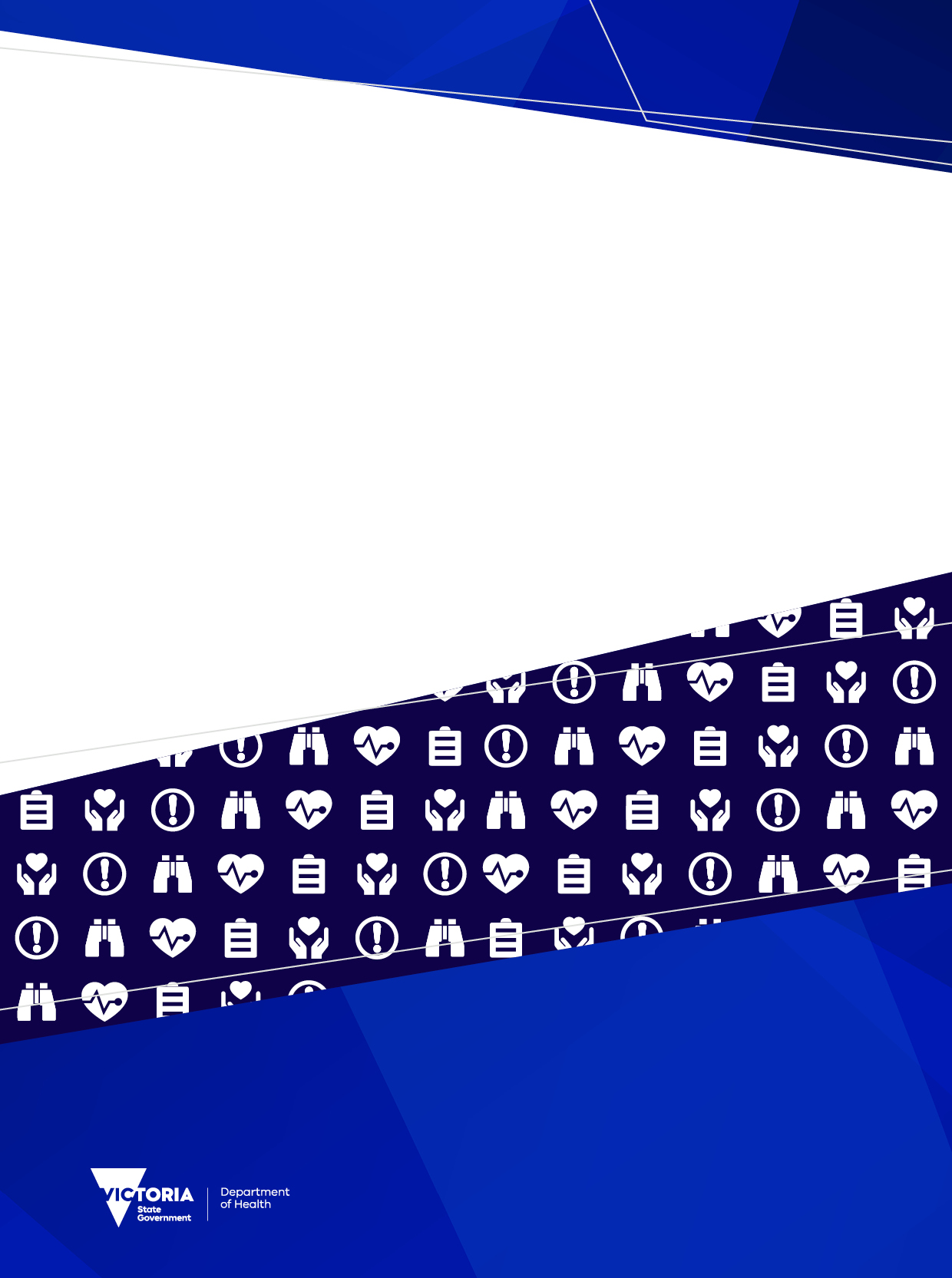 ForewordThis report summarises the data analyses prepared for the Breast Cancer Summit, which took place online on Friday 23 July 2021. There were approximately 96 people in attendance and 85 active participants. The Breast Cancer 2021 Summit is a newly activated tumour stream of the Victorian Tumour Summits, which are clinician-led forums to review analyses of routine datasets and identify unwarranted variations in tumour-based clinical practice and cancer outcomes. We were honoured to co-chair the Breast Cancer Summit Working Group, which was convened to guide the analyses of state-wide routine datasets to understand the current patterns of care for Victorians with breast cancer. The summit facilitates dialogue about quality of care and variations in clinical care, informs priority actions to address variations, and supports state-wide, tumour-based clinician engagement and leadership.We thank members of the working group and participants of the summit for their time, effort, active contributions and their support throughout the summit process. We also acknowledge Norah Finn and Ella Stuart who undertook the analyses of the linked dataset.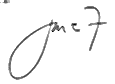 Ms Jane FoxCo-chair, Breast Cancer Summit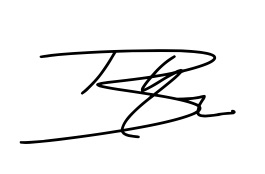 Dr Belinda YeoCo-chair, Breast Cancer SummitContentsList of figures	6List of tables	7Acknowledgements	8Introduction	9More information	9Data sources	10Linked dataset	10Other data sources	11At a glance	12Key findings	12Key variations for action	14Incidence and demographics of DCIS and invasive breast cancer	15Clinical commentary – incidence and demographics of DCIS and invasive breast cancer	16Diagnosis pathway	17Stage at diagnosis	17Diagnosis through BreastScreen Victoria	18Grade at diagnosis	19Histological subtype at diagnosis	21Multidisciplinary meeting	23Clinical commentary – multidisciplinary meeting	23Treatment of invasive breast cancer and DCIS	24Breast surgery	24Chemotherapy	32Adjuvant radiotherapy	37Survival	42De novo metastatic breast cancer	43Demographics of metastatic breast cancer	43Grade and subtype of metastatic breast cancer	43Survival of metastatic breast cancer	44Supportive care	46Male breast cancer	47Incidence, demographics, and tumour characteristics	47Abbreviations	48Victorian Integrated Cancer Services	48Glossary	49Supplementary material	51Codes	51List of figuresFigure 1: Age-standardised incidence rate of invasive breast cancer by socioeconomic quintiles (n = 13,375)	16Figure 2: Stage at diagnosis of screen-detected and non–screen detected invasive breast cancer and DCIS (N = 8,832)	19Figure 3: Proportion of invasive breast cancer patients with documented evidence of an MDM in their medical record, by ICS and campus of treatment (N = 465)	23Figure 4: Proportion of DCIS and invasive breast cancer patients that received breast surgery (mastectomy or breast-conserving surgery) within one year of diagnosis, by stage at diagnosis (N = 15,312)	24Figure 5: Proportion of early breast cancer patients whose first treatment was surgery, who received surgery within five weeks of diagnosis, by surgical campus (N = 10,287)	26Figure 6: Time from diagnosis to surgery for early breast cancer patients, by hospital type	26Figure 7: Annual volume of breast surgery (mastectomy and breast-conserving surgery) for DCIS and invasive breast cancer, by hospital campus and hospital type (N = 6,092)	28Figure 8: Proportion of early breast cancer patients who had a reconstruction after mastectomy, by ICS of residence and age group (under 65 years old and over 65 years old)	30Figure 9: Chemotherapy utilisation within one year of invasive breast cancer diagnosis, by stage at diagnosis (N = 13,375)	32Figure 12: Proportion of surgically treated early breast cancer patients who received neoadjuvant chemotherapy, by ICS of surgery campus (N = 11,867)	33Figure 13: Surgery type used to treat early breast cancer patients who received neoadjuvant chemotherapy	34Figure 10: Time from surgery to chemotherapy for early breast cancer patients (N = 3,581)	35Figure 11: Proportion of early breast cancer patients who had chemotherapy within 28 days of surgery, by histological subtype (N = 3,442)	36Figure 14: Radiotherapy utilisation by stage at diagnosis for DCIS and invasive breast cancer (N = 15,312)	37Figure 15: Time from surgery to adjuvant radical radiotherapy for early breast cancer patients (N = 3,953)	39Figure 16: Proportion of early breast cancer patients who had adjuvant radiotherapy within 56 days of surgery (N = 3.953)	40Figure 17: Victorian radiotherapy centre average yearly volume for DCIS and invasive breast cancer (N = 3,645)	40Figure 18: Five-year relative survival of invasive breast cancer, by ICS of residence	42Figure 19: Hazard ratios of five-year survival, by ICS of residence compared with the Victorian average, adjusted for age and comorbidities	45Figure 20: Proportion of invasive breast cancer patients with documented evidence of supportive care screening in their medical record by ICS and campus of treatment (N = 465)	46List of tablesTable 1: Demographics of invasive breast cancer and DCIS patients (n = 15,312)	15Table 2: Stage at diagnosis for invasive breast cancer (n = 13,375)	17Table 3: Stage at diagnosis of invasive breast cancer, by ICS of residence (N = 12,039)	17Table 4: BreastScreen Australia participation rate and BreastScreen Victoria–detected diagnosis rate for invasive breast cancer and DCIS, by ICS of residence (N = 6,323)	18Table 5: Grade at diagnosis of invasive breast cancer and DCIS (N= 15,312)	20Table 6: Grade at diagnosis of invasive breast cancer by screen-detection status (N = 7,927)	20Table 7: Grade at diagnosis of DCIS diagnoses by screen-detection status (N = 1,422)	20Table 8: Subtype at diagnosis of invasive breast cancer (N = 11,896)	22Table 9: Proportion of invasive breast cancer and DCIS breast cancer that had axillary surgery, by stage at diagnosis (N = 15,312)	25Table 10: Median time to surgery and proportion of early breast cancer patients who had surgery within 30, 35 and 40 days of diagnosis, by hospital type (N = 10,287)	27Table 11: Early breast cancer patient flow for mastectomy (N = 3,737)	27Table 12: Summary of annual volume of breast surgery for DCIS and invasive breast cancer (N = 6,092)	28Table 13: Number and proportion of early breast cancer patients who had a reconstruction after mastectomy (N = 3,737)	29Table 14: Timing of reconstruction for early breast cancer patients diagnosed in 2016, by ICS of residence (N = 505)	30Table 15: Early breast cancer patient flow for reconstruction (N = 1,335)	31Table 16: Proportion of surgically treated early breast cancer patients who received neoadjuvant chemotherapy, by histological subtype	33Table 17: Early breast cancer patient flow for radiotherapy (N = 7,964)	38Table 18: Demographics of de novo metastatic breast cancer patients (N = 1,147)	43Table 19: Grade and subtype of de novo metastatic breast cancer (N = 1,147)	44Table 20: Unadjusted absolute survival for de novo metastatic breast cancer, by ICS of residence (N = 1,147)	44Table 21: Demographics of male breast cancer (n = 139)	47Supplementary Table 1: Breast cancer diagnosis codes	51Supplementary Table 2: Surgical procedure codes used to identify patients who underwent mastectomy, breast-conserving surgery, biopsy or reconstruction	51Supplementary Table 3: Diagnosis, procedure and diagnosis related group codes used to identify patients who received chemotherapy	52AcknowledgementsThe data, analysis and commentary provided in this report represent a joint effort by key contributors from the following groups.We also gratefully acknowledge the providers of the Victorian Cancer Registry data, Victorian Admitted Episodes Dataset and the Victorian Radiotherapy Minimum Dataset, as well as the Centre for Victorian Data Linkage for performing the linkages between the Victorian Cancer Registry and administrative datasets. To view the Breast summit data presentation and related documents, visit the Breast Summit meeting webpage <https://www.tumoursummits.org.au/breast>.IntroductionThe data presented in this report are a summary of the analyses prepared for the 2021 Breast Cancer Summit. The Breast Cancer Summit is part of the Victorian Tumour Summits program, an initiative of the Victorian Integrated Cancer Services (ICS) delivered in collaboration with the Department of Health and Cancer Council Victoria. The summits support the broader program of work of implementing the optimal care pathways (OCPs).The Breast Cancer Summit was held online via a four-hour Zoom session on 23 July 2021 with 85 participants in attendance. In this summit, data were presented on cancer care and outcomes for breast cancer patients that were diagnosed between 2016 and 2018.More information Find out more about the Breast Cancer Summit from the Victorian Tumour Summits website <https://www.tumoursummits.org.au/breast>. The breast cancer OCP can be viewed and downloaded from the Cancer Council Australia website <www.cancer.org.au/OCP>.Data sourcesLinked datasetDatasetsThe Victorian Cancer Registry (VCR) is a population-based cancer registry that collects demographic and tumour details, including diagnosis date and region of residence, for all Victorian residents who are diagnosed with cancer. The department’s Centre for Victorian Data Linkage performs an annual data linkage between the VCR and administrative datasets including the Victorian Admitted Episodes Dataset (VAED), the Victorian Radiotherapy Minimum Data Set (VRMDS) and the Victorian Death Index. Linking the VCR to the VAED provides information captured within the inpatient setting in all Victorian public and private hospitals such as patient diagnoses (for example, comorbidities, distant metastases) and cancer treatment, including surgery and intravenous chemotherapy (excluding oral chemotherapy). Linking the VCR to the VRMDS provides information on admitted and non-admitted radical and palliative radiotherapy courses provided in Victorian public and private radiotherapy centres. Unless otherwise specified, the data source used for the report analyses was the linked dataset for female breast cancer patients diagnosed between 2016 and 2018.Patient selectionThe VCR was used to identify female Victorian residents aged 18 years or older with a primary diagnosis of breast cancer or ductal carcinoma in situ (DCIS) (refer to Supplementary Table 1) between 2016 and 2018. Patients whose cancer diagnosis was notified to the VCR by death certificate only (2016–2018, n = 81, see glossary for definition) were excluded. When a person was diagnosed with two or more incident breast cancers or DCIS during the study period, the record of the earliest diagnosis was retained (53 patients with more than one diagnosis). Male breast cancer patients were excluded from the main component of the analysis (2016–2018, n = 139), although a high-level summary was provided on these patients. For metastatic breast cancer patients, the diagnosis timeframe was expanded to diagnoses between 2014 and 2018 to capture a larger cohort of patients.Using hormone receptor status (identified through the VCR), breast cancer patients were grouped into histological subtypes (luminal, human epidermal growth factor receptor 2 [HER2] amplified, triple-negative, or unclassified). Patients were also classified as having early breast cancer or metastatic breast cancer based on their stage at diagnosis (refer to the glossary for more information).Data limitationsVictorians with cancer living in HRICS may receive treatment in New South Wales (Albury) hospitals, which is not captured in the VAED. Therefore, variables in this report that are derived using the VAED (comorbidity count, distant metastases, surgery and chemotherapy) are likely to be underestimated for Victorians living in HRICS. Table and figure footnote text highlight where this limitation may apply. This limitation does not affect the VCR (including death notification from Births Deaths and Marriages Registry) or the VRMDS data collections.The VCR captures data on screen-detected breast cancers, but this was limited to tumours identified through BreastScreen Victoria (BSV) participation. Therefore, tumours identified through BreastScreen Australia in another state, or identified through private screening, would not be identified as screen-detected tumours in the VCR data. Metastatic disease recorded in the VCR data only reliably captures metastatic breast cancer at diagnosis (de novo metastatic breast cancer) and does not include data on all patients initially treated for earlier stage breast cancer and who later progress or relapse.Other data sourcesIn addition to the linked dataset, this report includes data from the following sources: Victorian Cancer Statistics, Cancer Council Victoria <http://vcrdata.cancervic.org.au> includes Victorian breast cancer incidence data from 1982 to 2018.The Cancer Services Performance Indicator (CSPI) medical record audit 2018 collected data such as multidisciplinary meetings (MDM) use from the medical records of a random sample of cancer patients treated across 43 Victorian hospitals. There were 465 breast cancer patients audited across 35 campuses (30 public and five private).The Australian Institute of Health and Welfare website <https://www.aihw.gov.au/reports/cancer-screening/national-cancer-screening-programs-participation/data> contains screening participation rates in BreastScreen Australia from 1 July 2014 to 30 June 2019.The Estimated Resident Population, Australian Bureau of Statistics (ABS) <https://explore.data.abs.gov.au/> website includes data on estimated resident population by Statistical Area 2.At a glanceKey findings Incidence and demographics of DCIS and invasive breast cancerBetween 2016 and 2018, there were 1,972 incident cases of DCIS and 13,375 incident cases of invasive breast cancer across Victoria.The median age at diagnosis was slightly higher for breast cancer (62 years old) compared with DCIS (59 years old).Approximately 23 per cent of women diagnosed were in the least disadvantaged socioeconomic status (SES) quintile.More than 80 per cent of women had no comorbidities.Diagnosis pathwayMost invasive breast cancer diagnoses were stage 1 or 2 (39 and 37 per cent respectively).51 per cent of all diagnoses were detected through BSV.A higher proportion of BSV-detected tumours were DCIS or stage 1 (72 per cent of BSV-detected cancers were stage 1, compared with 41 per cent for non–BSV detected).For invasive breast cancer, of those detected by BSV a higher proportion were low grade tumours and a lower proportion were high grade tumours compared with non–BSV detected tumours.For invasive breast cancer, 79 per cent were luminal, 12 per cent were HER2-amplified, and 9 per cent were triple-negative. Multidisciplinary meetingFrom the CSPI medical record audit on diagnoses in 2018, 84 per cent of patients had documented evidence of MDM recommendations in the central medical record .Nearly all metro campuses reached the 85 per cent target, whilst several regional campuses fell short of this target.Treatment: breast surgeryMost (> 90 per cent) patients with DCIS or a stage 1 to 3 breast cancer diagnosis had surgical treatment within a year of diagnosis.Breast-conserving surgery was more common for DCIS, stage 1 and stage 2 cancers (72 per cent, 79 per cent and 60 per cent respectively).Most (> 94 per cent) of early breast cancer patients had lymph node biopsy or dissection.Across Victoria, 83 per cent of early breast cancer patients whose first treatment was mastectomy or breast-conserving surgery were treated within five weeks of diagnosis. There was variation across campuses, and time to treatment was generally slower for patients treated at public campuses compared with private campuses.A higher proportion of women from metropolitan ICS had a reconstruction following mastectomy (at least 41 per cent in metropolitan ICS compared with less than 29 per cent in regional ICS).Treatment: neoadjuvant chemotherapy Across Victoria, 10 per cent of surgically treated early breast cancer patients received neoadjuvant chemotherapy, with variation between ICS.Neoadjuvant chemotherapy use was highest for surgically treated HER2 and triple-negative breast cancer (29 and 30 per cent respectively) and lowest for surgically treated luminal breast cancer (5 per cent).Treatment: adjuvant chemotherapyChemotherapy use was most common following a stage 3 diagnosis, with 76 per cent of these patients treated with chemotherapy. Of the surgically treated early breast cancer patients who had adjuvant chemotherapy, only 22 per cent started chemotherapy within four weeks of surgery (OCP recommendation).Treatment: adjuvant radiotherapyRadiotherapy utilisation varied between stage at diagnosis, ranging from 37 per cent for DCIS to 79 per cent for stage 3 breast cancer.Most (84 per cent) patients had radiotherapy at a centre within their ICS of residence.66 per cent of early breast cancer patients had radiotherapy within eight weeks of surgery (OCP recommendation).SurvivalThe five-year relative survival for invasive breast cancer patients diagnosed between 2014 and 2018 was 91.0 (95 per cent confidence interval [CI]: [90.5–91.6]), with survival statistically higher in NEMICS with 93 per cent relative survival (95 per cent CI: [92.0–94.0]). De novo metastatic breast cancerFrom 2014 to 2018, there were 1,147 incident cases of de novo metastatic breast cancer across Victoria.The median age at diagnosis was 64 years old.A quarter of Victorian women with de novo metastatic breast cancer were in the most disadvantaged SES quintile.78 per cent did not have comorbidities.The tumour grade at diagnosis for de novo metastatic breast cancer was 2 per cent low-grade, 22 per cent intermediate-grade and 28 per cent high-grade.The subtype at diagnosis for de novo metastatic breast cancer was 49 per cent luminal, 14 per cent HER2-amplified, and 9 per cent triple-negative. The five-year unadjusted absolute survival for de novo metastatic breast cancer patients diagnosed from 2014 to 2018 was 38 per cent (95 per cent CI: [34–42]). Supportive care screeningFrom the CSPI medical record audit 2018, 54 per cent of women had documented evidence of supportive care screening.Male breast cancerFrom 2016 to 2018, there were 139 incident cases of male breast cancer across Victoria.The median age at diagnosis was 72 years.22 per cent of men diagnosed were in the most disadvantaged SES quintile.76 per cent of men had no comorbidities.92 per cent of cases were invasive breast cancer, and 8 per cent were DCIS.Key variations for actionThere is variation in the proportion of patients with documented evidence of MDM recommendations for treatment in the central medical record, between and within ICS. Several campuses and regional areas did not reach the target for documented evidence set at 85 per cent.There is variation in documented evidence of supportive care screening across and within ICS. The average across Victoria was 54 per cent, lower than the target of 80 per cent.There is variation in timeliness of care:From diagnosis to surgery: Less than 76 per cent of patients had surgery within the target of 35 days from diagnosis (73 per cent for public patients, 93 per cent for private patients).From surgery to adjuvant chemotherapy: 22 per cent of patients had chemotherapy within the target of four weeks, 69 per cent within six weeks.From surgery to radiotherapy: 66 per cent of patients had radiotherapy within the target of eight weeks. Those with lived experience identified inconsistency in the content and the way information was provided at diagnosis and during treatment.Those with lived experience identified inconsistency in overall coordination of care.Incidence and demographics of DCIS and invasive breast cancerFrom 2016 to 2018, there were 1,972 incident cases of DCIS and 13,375 invasive breast cancer cases in women across Victoria (Table 1). A breakdown of demographics for de novo metastatic breast cancer is presented in Table 18.The median age at diagnosis was 59 years old for DCIS and 62 years old for invasive breast cancer. For women diagnosed with DCIS and invasive breast cancer, 23 and 22 per cent respectively were in the least disadvantaged SES quintile.88 per cent of DCIS and 82 per cent of invasive breast cancer did not have comorbidities (identified in the period one year prior to, through to one month after diagnosis). The age-standardised incidence rate of invasive breast cancer across Victoria was 90.4 per 100,000 (95 per cent CI: [88.8–92.0]) (Figure 1).Incidence increased with increasing SES (from 84 per 100,000 for women in the most disadvantaged SES quintile to 98 per 100,000 for women in the least disadvantaged SES quintile). Table 1: Demographics of invasive breast cancer and DCIS patients (n = 15,312)Figure 1: Age-standardised incidence rate of invasive breast cancer by socioeconomic quintiles (n = 13,375)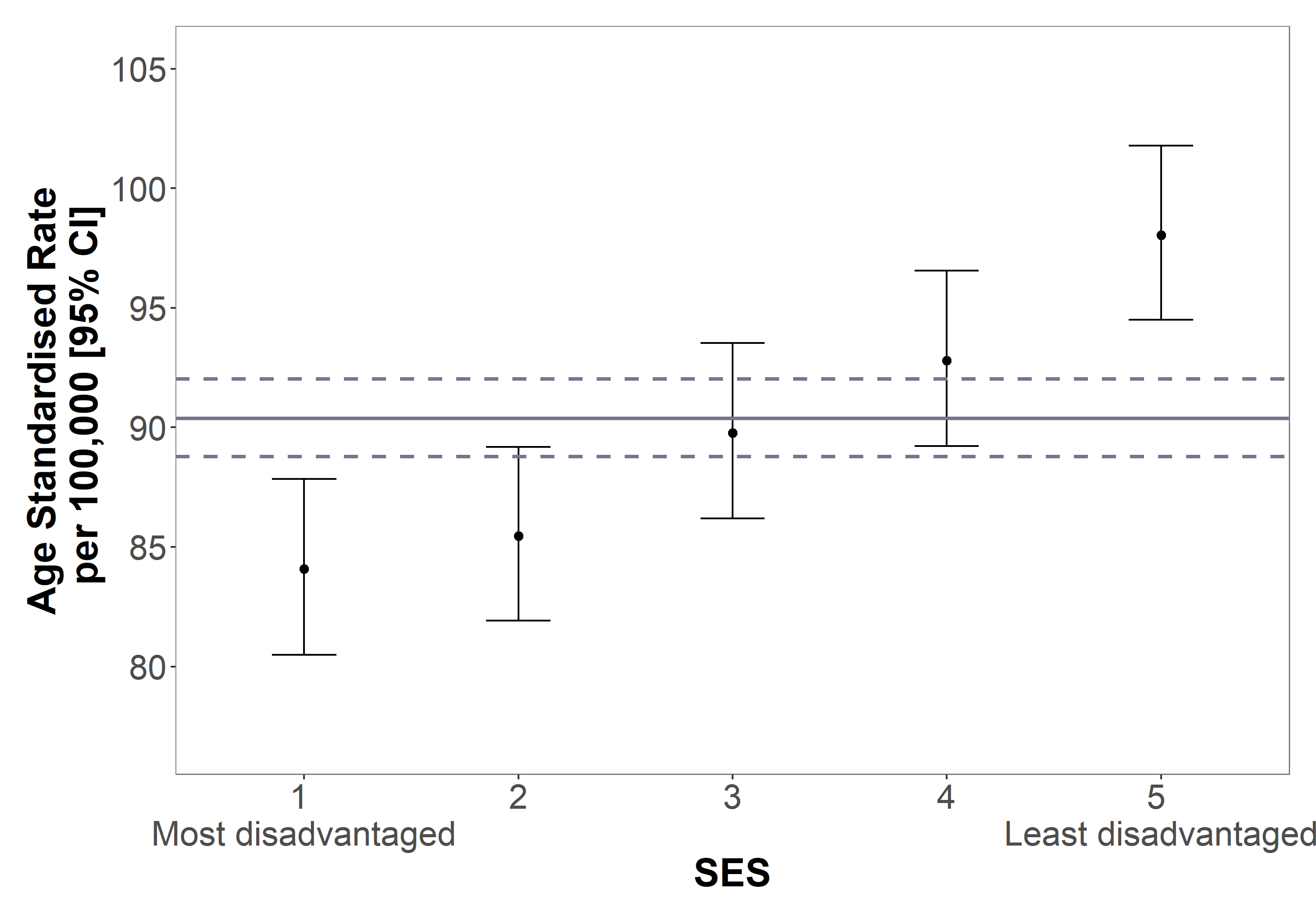 Data source: VCR; ABS population dataStandardised to the World Standard Population.SES based on Statistical Area 2 at diagnosis.Clinical commentary – incidence and demographics of DCIS and invasive breast cancerFemale invasive breast cancer primarily affects late-middle age women (median age 62) and is in part a disease of affluence, with an almost linear relationship between socioeconomic advantage and incidence rate of breast cancer. This is likely due to multiple factors including higher rates of screening in people of higher SES and potentially lifestyle factors associated with affluence. Diagnosis pathway Stage at diagnosisAcross Victoria between 2016 and 2018, 76 per cent of female invasive breast cancers were diagnosed as stage 1 or 2 (Table 2).Stage at diagnosis varied significantly by ICS of residence (Table 3).The proportion of patients that were stage 1 at diagnosis ranged from 37 to 47 per cent.The proportion of patients that were stage 3 at diagnosis ranged from 6 to 13 per cent.Table 2: Stage at diagnosis for invasive breast cancer (n = 13,375)Stage derived from VCR. Updated to stage 4 where metastatic disease codes are present in a VAED admission within one month prior and four months post diagnosis.Table 3: Stage at diagnosis of invasive breast cancer, by ICS of residence (N = 12,039)Excludes unknown stage at diagnosisDiagnosis through BreastScreen VictoriaAcross Victoria from 1 July 2016 to 30 June 2018, 54 per cent of women aged 50 to 75 years old participated in Breast Screen Australia (Table 4).Participation was higher in regional ICS, where participation ranged from 54 to 60 per cent, compared with metropolitan ICS, which ranged from 51 to 55 per cent.In this same period, 51 per cent of all diagnoses (DCIS and invasive breast cancer) were detected through BSV.The proportion of diagnoses that were BSV-detected ranged from 48 per cent in SMICS to 55 per cent in BSWRICS.72 per cent of screen-detected tumours were stage 1 or DCIS, compared with 41 per cent of non–screen detected tumours (Figure 2).Table 4: BreastScreen Australia participation rate and BreastScreen Victoria–detected diagnosis rate for invasive breast cancer and DCIS, by ICS of residence (N = 6,323)Data source: VCR, financial years 2016–17 to 2017–18Screening participation from BreastScreen Australia.BSV-detected rates only reported for HRICS West.Includes women aged 50 to 75 years old.*BreastScreen Australia participation rates for Hume include all of HRICS (HRICS East and West).Figure 2: Stage at diagnosis of screen-detected and non–screen detected
invasive breast cancer and DCIS (N = 8,832)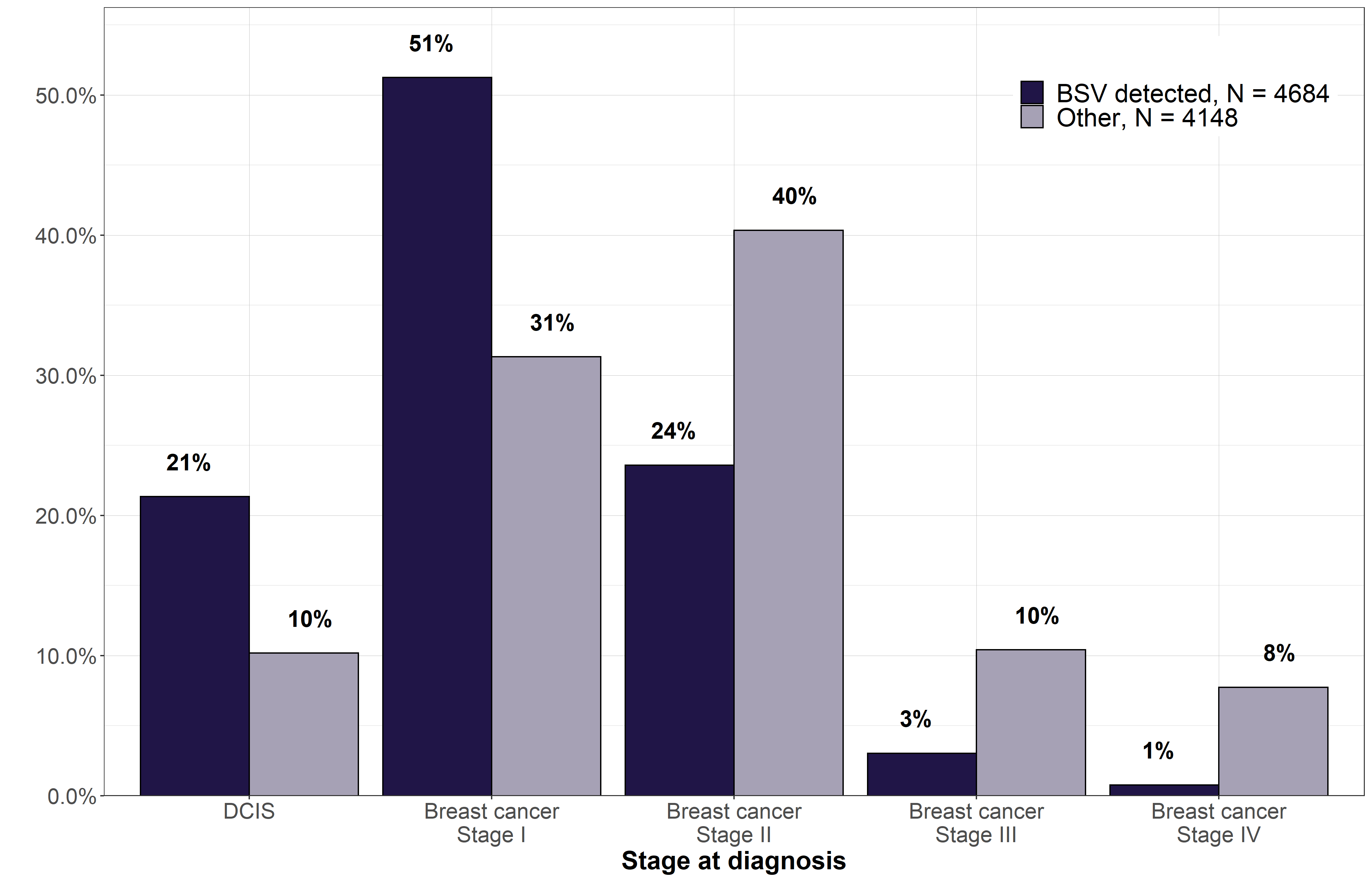 Excludes women from Hume East. Includes women aged 50 to 75 years old.Screen-detected diagnoses include tumours identified through BSV only.Grade at diagnosisAcross Victoria, from 2016–2018, 71 per cent of women diagnosed with invasive breast cancer had grade 2 or 3 tumours (Table 5). 36 per cent of DCIS and 14 per cent of invasive breast cancer did not have a recorded grade. For invasive breast cancer, grade at diagnosis varied for BSV and non–BSV detected tumours (Table 6).A lower proportion of BSV-detected cancers were high grade at diagnosis (21 per cent of BSV-detected compared with 33 per cent of non–BSV detected).A higher proportion of BSV-detected cancers were low grade at diagnosis (25 per cent of BSV-detected compared with 11 per cent of non–BSV detected).For DCIS, 23 per cent of non–BSV detected cancers were high grade, compared with 40 per cent for screen-detected DCIS (Table 7). However, there was a higher proportion of diagnoses with unknown grade for non–BSV detected cancers.Table 5: Grade at diagnosis of invasive breast cancer and DCIS (N= 15,312)Table 6: Grade at diagnosis of invasive breast cancer by screen-detection status (N = 7,927)Excludes women from Hume East. Excludes diagnoses where recorded stage was unknown.Includes women aged 50 to 75 years old.Screen-detected diagnoses include tumours identified through BSV only.Table 7: Grade at diagnosis of DCIS diagnoses by screen-detection status (N = 1,422)Excludes women from Hume East. Excludes diagnoses where recorded stage was unknown.Includes women aged 50 to 75 years old.Screen-detected diagnoses include tumours identified through BSV only.Clinical commentary – diagnosis pathwayMost women diagnosed with breast cancer were diagnosed at an early stage where the intent of treatment is curative. The data for stage and grade at diagnosis had some limitations:The data for metastatic disease was limited to those with metastatic disease at diagnosis (de novo metastatic breast cancer) and did not include women who were initially treated for an early stage cancer and later relapsed.Some women had no grade and/or stage at diagnosis available in the VCR data. Reasons for this data being unavailable included:patient had systemic treatment before the surgical procedurepatient had conservative management or alternative treatment to surgery after imaging (noting imaging data is not captured in the VCR)pathology was only available from metastatic disease tissueno grade reported on core biopsy (or not reported as Scarff-Bloom-Richardson (SBR) grade)no pathology report received (hospital notification only).The data on screen-detected cancers had some limitations in that it only included those screened by BSV. Cancers were not identified as screen-detected where they were diagnosed through other BreastScreen Australia centres, or through private screening (for example, asymptomatic women who were referred for breast imaging outside of BreastScreen, perhaps because of mammographic density, family history or benign breast changes). Approximately 20 per cent of BreastScreen-detected cancer were DCIS, and this percentage has been stable across many jurisdictions over a long period. DCIS, when detected by screening, tends to be intermediate or high grade (63 per cent), given that low-grade DCIS is often diagnosed incidental to other pathology and often does not present with any imaging abnormalities. As expected, we see from the data that more aggressive cancers are likely to be symptomatic and less likely to be screen-detected. Histological subtype at diagnosisUnderstanding the subtypes of a breast cancer diagnosis can help guide decisions about which treatments are most suitable. Patients were grouped into three subtypes (luminal, HER2-amplified, and triple-negative) based on whether their breast cancer was positive or negative for oestrogen receptor (ER), progesterone receptor (PR) and HER2. In Australia, an immunohistochemistry (IHC) score of 3+ (HER2 positive) is insufficient to classify a patient as HER2-amplified, and an additional in situ hybridisation (ISH) test is required for patients to be able to receive treatment as a HER2-amplified diagnosis. Refer to the Glossary for further details of the subtypes.Histological subtype varied slightly between early and metastatic breast cancer (Table 8).79 per cent of early breast cancer diagnoses were classified as luminal compared with 69 per cent of metastatic breast cancer diagnoses. 129 of the 551 early breast cancer diagnoses that could not be classified had IHC3+ but no ISH test results recorded. Twenty-one of the 186 metastatic breast cancer diagnoses that could not be classified had IHC3+ but no ISH test results recorded.Table 8: Subtype at diagnosis of invasive breast cancer (N = 11,896)Excludes diagnoses where recorded stage was unknown.Excludes diagnoses unable to be classified into subtype: 551 early breast cancer (5 per cent) and 186 metastatic breast cancer (27 per cent).HER2-amplified must be confirmed by ISH.Clinical commentary – histological subtype at diagnosisAs expected, most women were diagnosed with luminal breast cancer. Many clinicians tend to estimate HER2-amplified as around 20 per cent of all diagnoses, but this figure of 12 per cent is consistent with what is reported in many populations. A small number of patients (129 early breast cancers and 21 metastatic breast cancers) had IHC3+ but no ISH test results recorded. This resulted in little overall change in the subtype distribution whether the definition of HER2-amplified included or excluded ISH test confirmation.Multidisciplinary meeting From the CSPI medical record audit on diagnoses in 2018, 84 per cent of patients audited across Victoria had documented evidence of MDM recommendations for treatment in the central medical record (Figure 3).Nearly all campuses within metropolitan ICS reached the target of 85 per cent, but there was greater variation across regional campuses.Figure 3: Proportion of invasive breast cancer patients with documented evidence of an MDM in their medical record, by ICS and campus of treatment (N = 465) 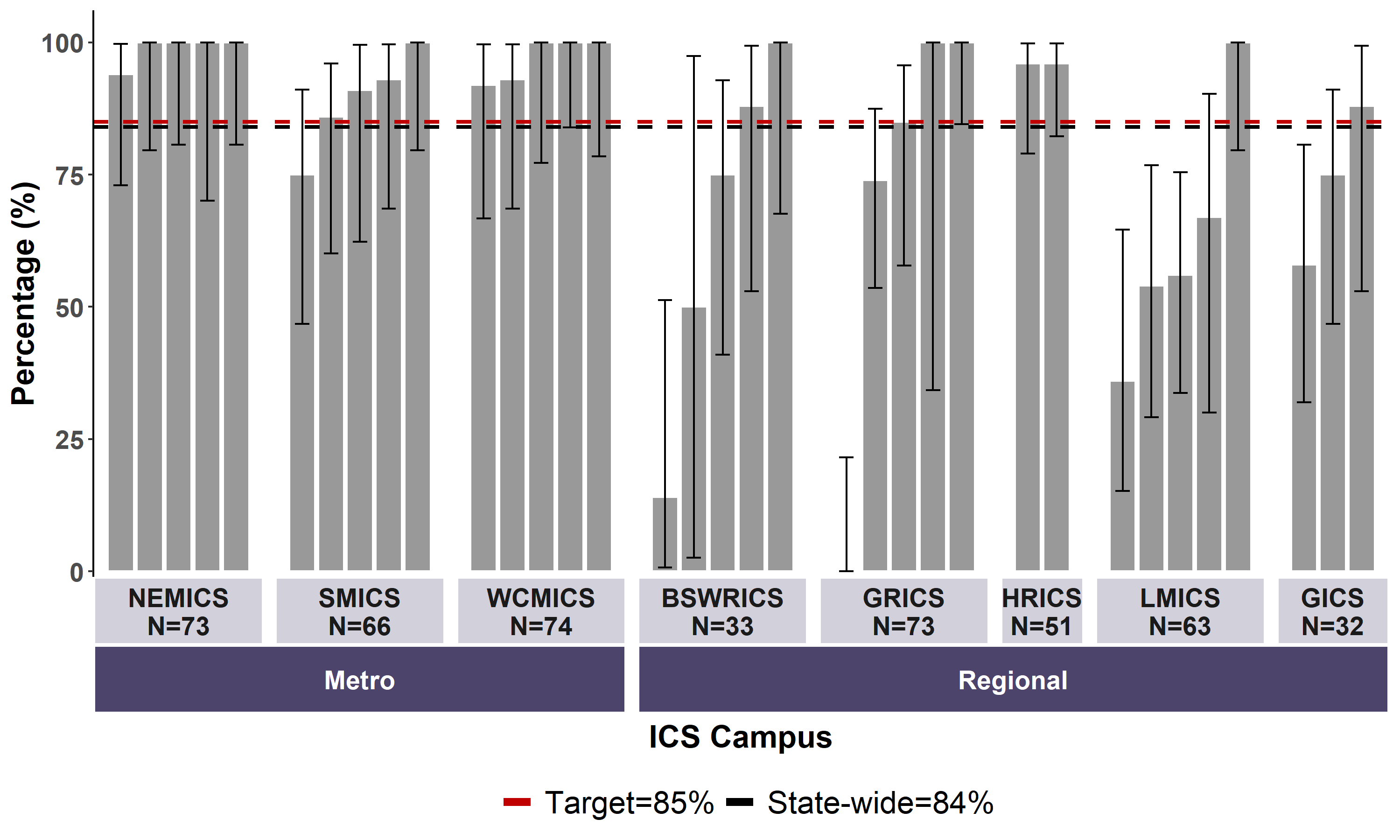 Data source: CSPI medical record audit 2018Bars represent 95 per cent CI.Includes patients with a diagnosis of invasive breast cancer.Includes 35 campuses: 30 public and five private hospitals.Clinical commentary – multidisciplinary meetingThere were some campuses in regional ICS with low MDM participation rates, but overall the statewide rate was just at the target rate. It is important to note that the patients audited were patients diagnosed in 2018. From 2020, there was more online delivery of MDMs due to the COVID-19 pandemic, potentially allowing for greater participation, particularly for remote areas. Timing of MDMs may be interesting to consider because it is not uncommon for early breast cancer patients to have an MDM discussion after surgery because the surgical pathology may inform the discussion. Treatment of invasive breast cancer and DCISBreast surgeryBreast surgery utilisationThe majority (> 90 per cent) of DCIS and stage 1 to 3 diagnoses had surgical treatment within a year of diagnosis (Figure 4).For DCIS, stage 1 and stage 2 cancers, 72 per cent, 79 per cent and 60 per cent respectively had breast-conserving surgery.For stage 3 cancers, more patients were treated with mastectomy than breast-conserving surgery (66 per cent compared with 28 per cent).For stage 4 cancers, 26 per cent were treated with surgery, with slightly more patients treated with mastectomy than breast-conserving surgery (14 and 11 per cent respectively).For those with unknown stage at diagnosis, 57 per cent had surgery, split equally between mastectomy and breast-conserving surgery (29 and 28 per cent respectively).Utilisation of lymph node biopsy and/or dissection varied based on stage at diagnosis (Table 9).Over 94 per cent of stage 1 to stage 3 diagnoses had either a lymph node biopsy or lymph node dissection, compared with stage 4 and DCIS with 28 and 27 per cent respectivelyFigure 4: Proportion of DCIS and invasive breast cancer patients that received breast surgery (mastectomy or breast-conserving surgery) within one year of diagnosis, by stage at diagnosis (N = 15,312)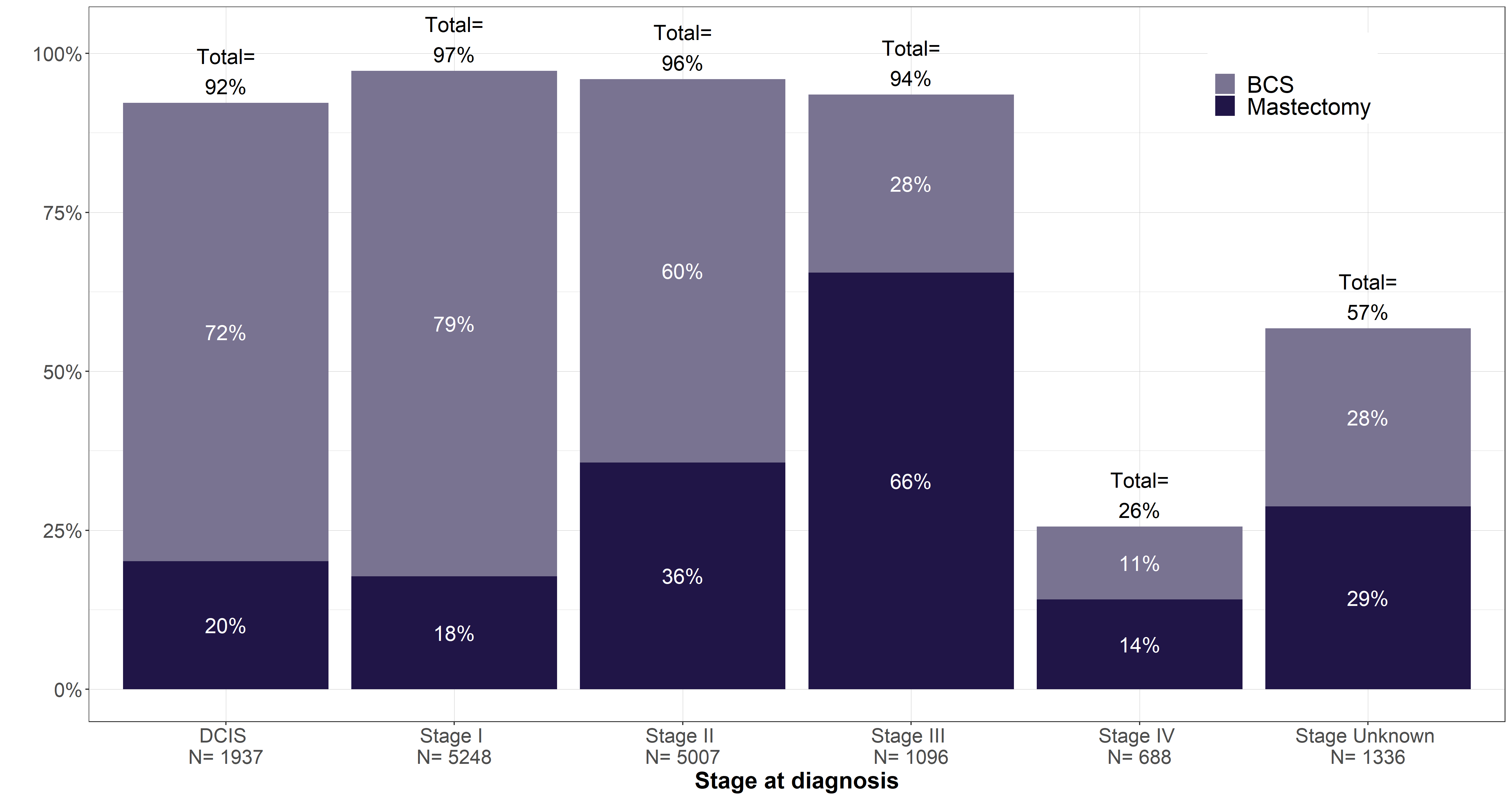 ‘Stage unknown’ includes individuals who had neoadjuvant treatment and the recorded stage was after neoadjuvant treatment. Table 9: Proportion of invasive breast cancer and DCIS breast cancer that had axillary surgery, by stage at diagnosis (N = 15,312)Includes all treatment within 30 days prior to and up to one year from diagnosis dateClinical commentary – breast surgery utilisationMost women with early-stage disease had breast-conserving surgery, which has been stable for quite a while. For the stage 3 cohort, there was a higher proportion of patients who had a mastectomy. Some patients in this cohort will receive neoadjuvant treatment to attempt to downstage the tumour, and to potentially change the surgical treatment from mastectomy to breast-conserving surgery. The data indicated that 26 per cent of patients diagnosed with metastatic breast cancer underwent breast surgery within a year of diagnosis, despite breast surgery not being the standard treatment for metastatic disease. We cannot tell from the data if these patients had surgery for what was believed to be early-stage disease and then had metastatic disease diagnosed because of imaging after surgery, or whether they had surgery to achieve local control even in the presence of metastatic disease. DCIS patients who had axillary surgery are likely a cohort of patients who either had mastectomies for DCIS or patients who had other features on their DCIS diagnosis where it is more likely for the final pathology to disclose invasive cancers such as those who have palpable DCIS. Timeliness of breast surgeryAcross Victoria, 83 per cent of early breast cancer patients whose first treatment was surgery (mastectomy or breast-conserving surgery) were treated within five weeks of diagnosis (Figure 5).Time to surgery varied significantly by hospital, with 16 campuses having a significantly smaller proportion of patients who were treated within five weeks.Time to surgery also varied by hospital type: Compared with the statewide average of 83 per cent, 19 out of 44 public hospitals treated a higher proportion within five weeks of diagnosis, and 39 of the 41 private hospitals treated a higher proportion of patients within five weeks.73 per cent of patients treated at a public hospital were treated within five weeks of diagnosis, compared with 93 per cent of patients treated at a private hospital (Figure 6).The median time to surgery for patients in public hospitals was 27 days, compared with 15 days for patients in private hospitals (Table 10).Figure 5: Proportion of early breast cancer patients whose first treatment was surgery, who received surgery within five weeks of diagnosis, by surgical campus (N = 10,287)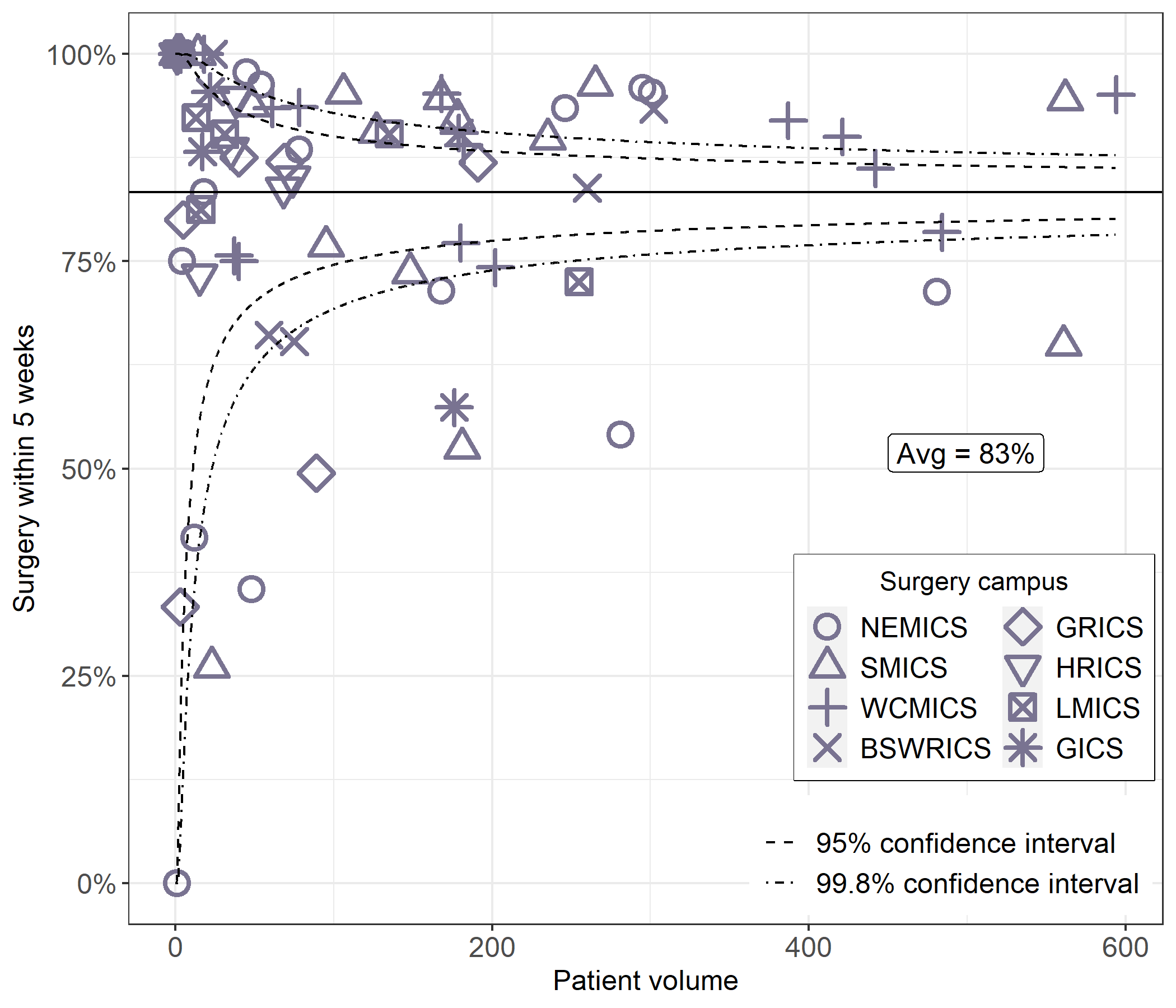 Figure 6: Time from diagnosis to surgery for early breast cancer patients, by hospital type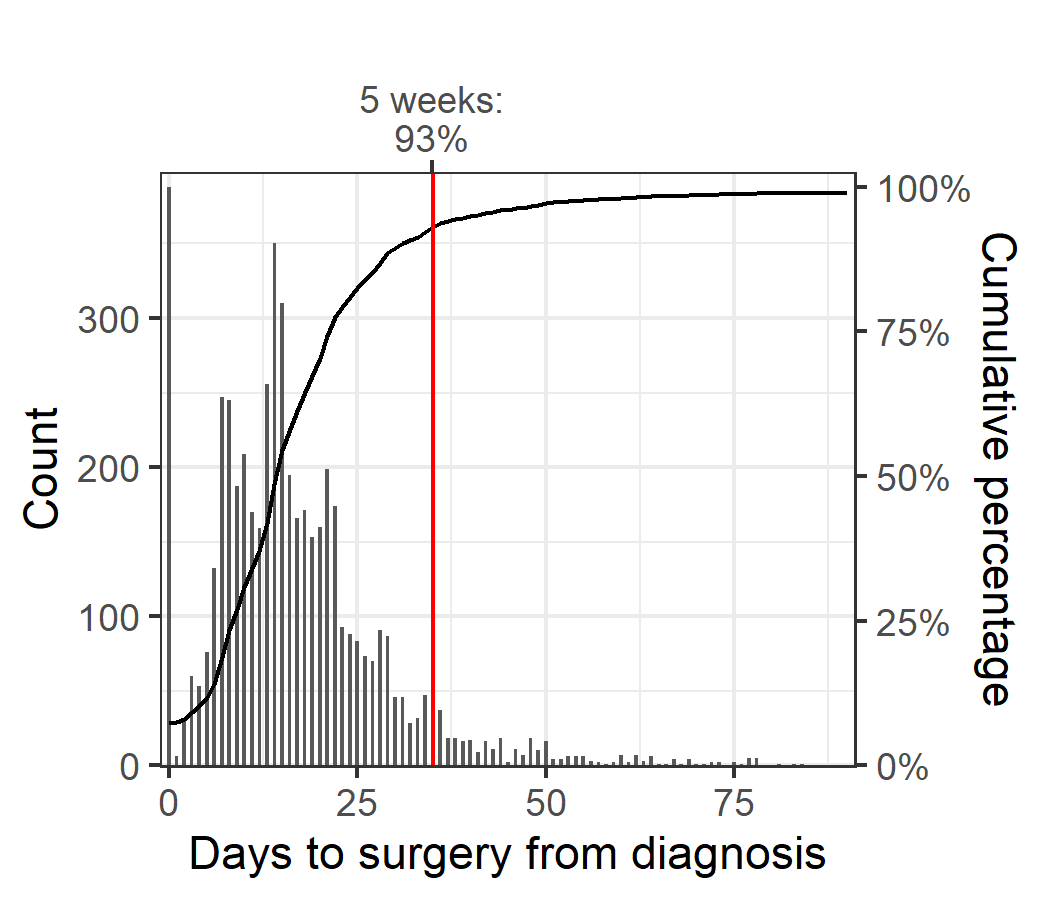 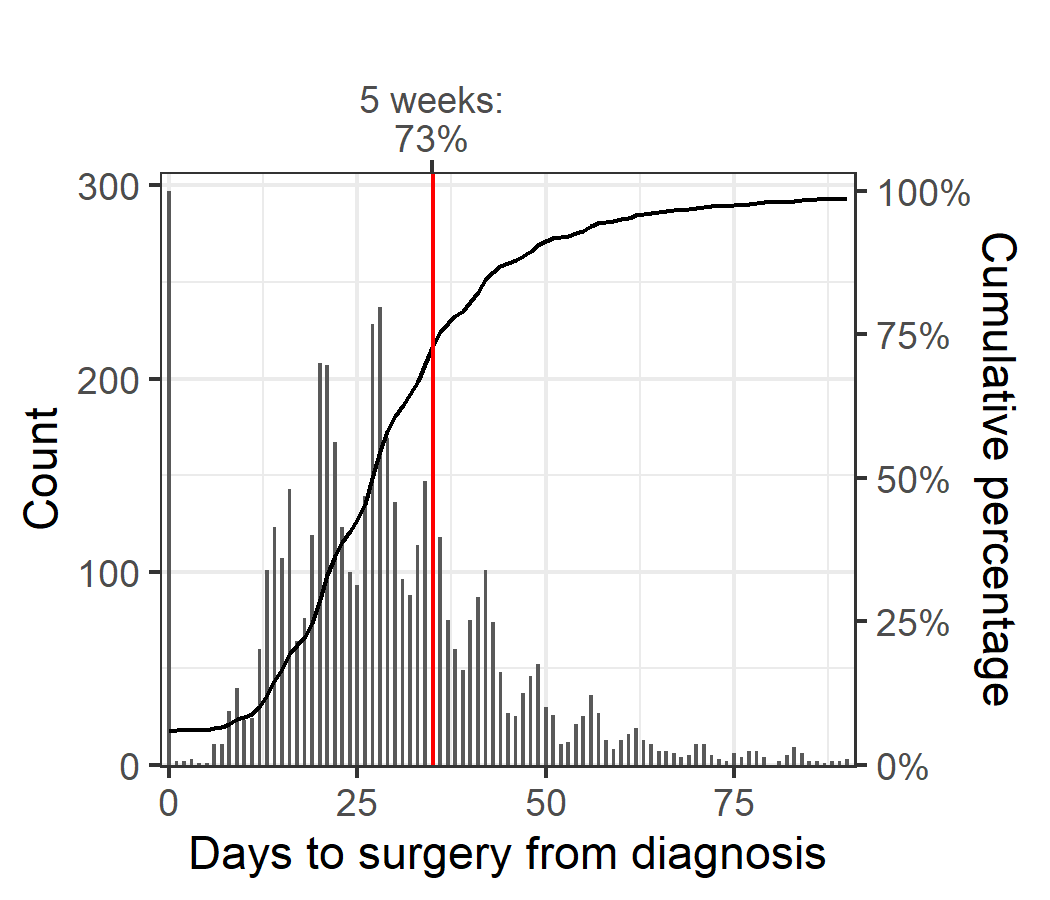 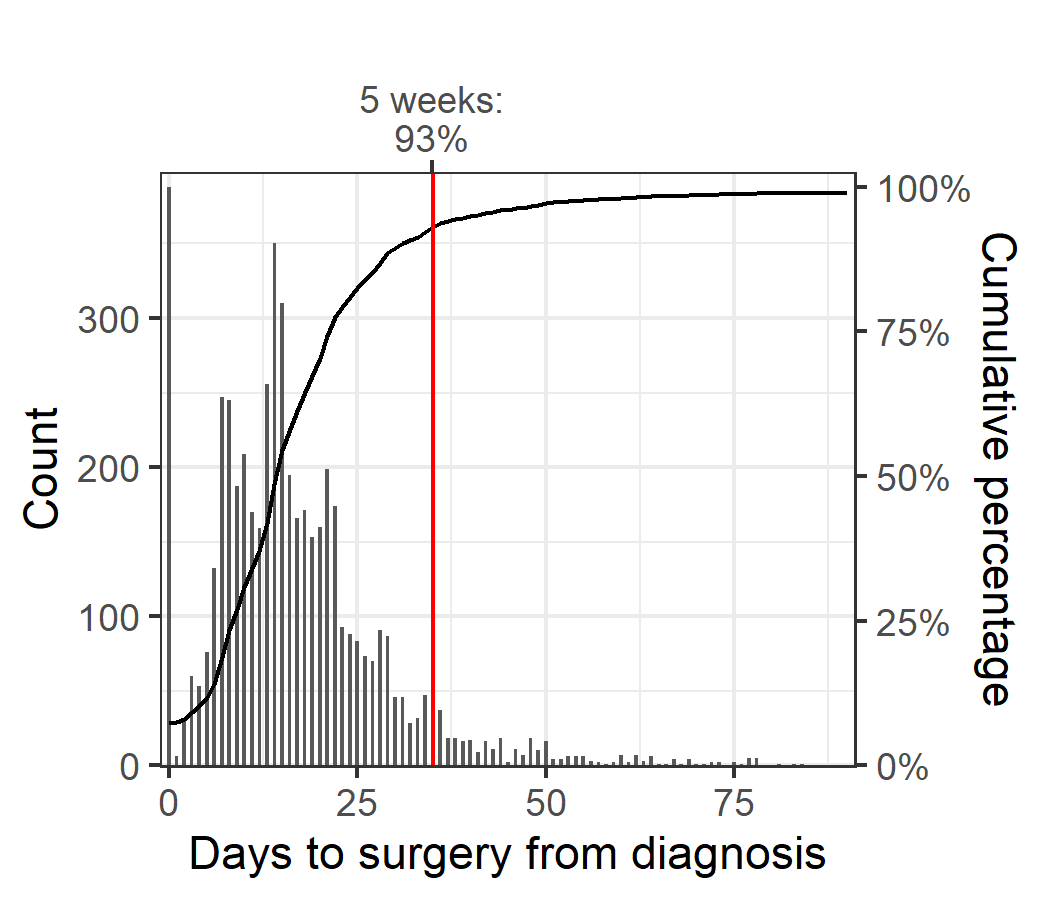 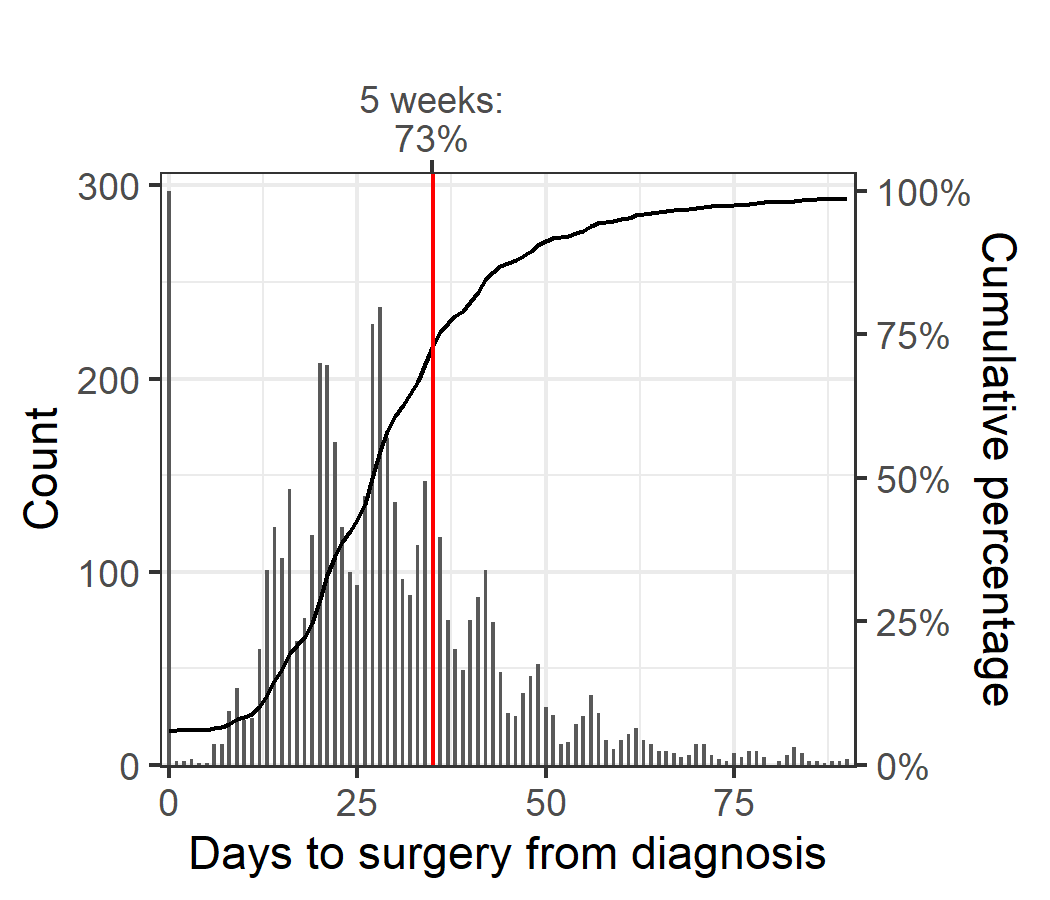 Table 10: Median time to surgery and proportion of early breast cancer patients who had surgery within 30, 35 and 40 days of diagnosis, by hospital type (N = 10,287)Includes people for whom their first treatment was surgery.Patient flow for breast surgeryAcross Victoria, 73 per cent of early breast cancer (stage 1, 2 and 3) patients had their mastectomy locally (Table 11).HRICS and GRICS had 46 and 55 per cent of patients treated locally, with nearly all remaining patients treated at a metropolitan ICS (noting the Hume data limitation for surgical data).Table 11: Early breast cancer patient flow for mastectomy (N = 3,737)Patients living in HRICS may have been treated in New South Wales.Includes all mastectomies conducted within one year of diagnosis.Volume of breast surgeryWithin the 2019–20 financial year, 40 public hospitals performed 3,145 surgeries, with a median of 35.5 surgeries. Thirty-six private hospitals performed 2,947 surgeries, with a median of 38.5 surgeries (Figure 7, Table 12).There were 10 public and seven private hospitals that performed fewer than 10 surgeries in a year. Figure 7: Annual volume of breast surgery (mastectomy and breast-conserving surgery) for DCIS and invasive breast cancer, by hospital campus and hospital type (N = 6,092)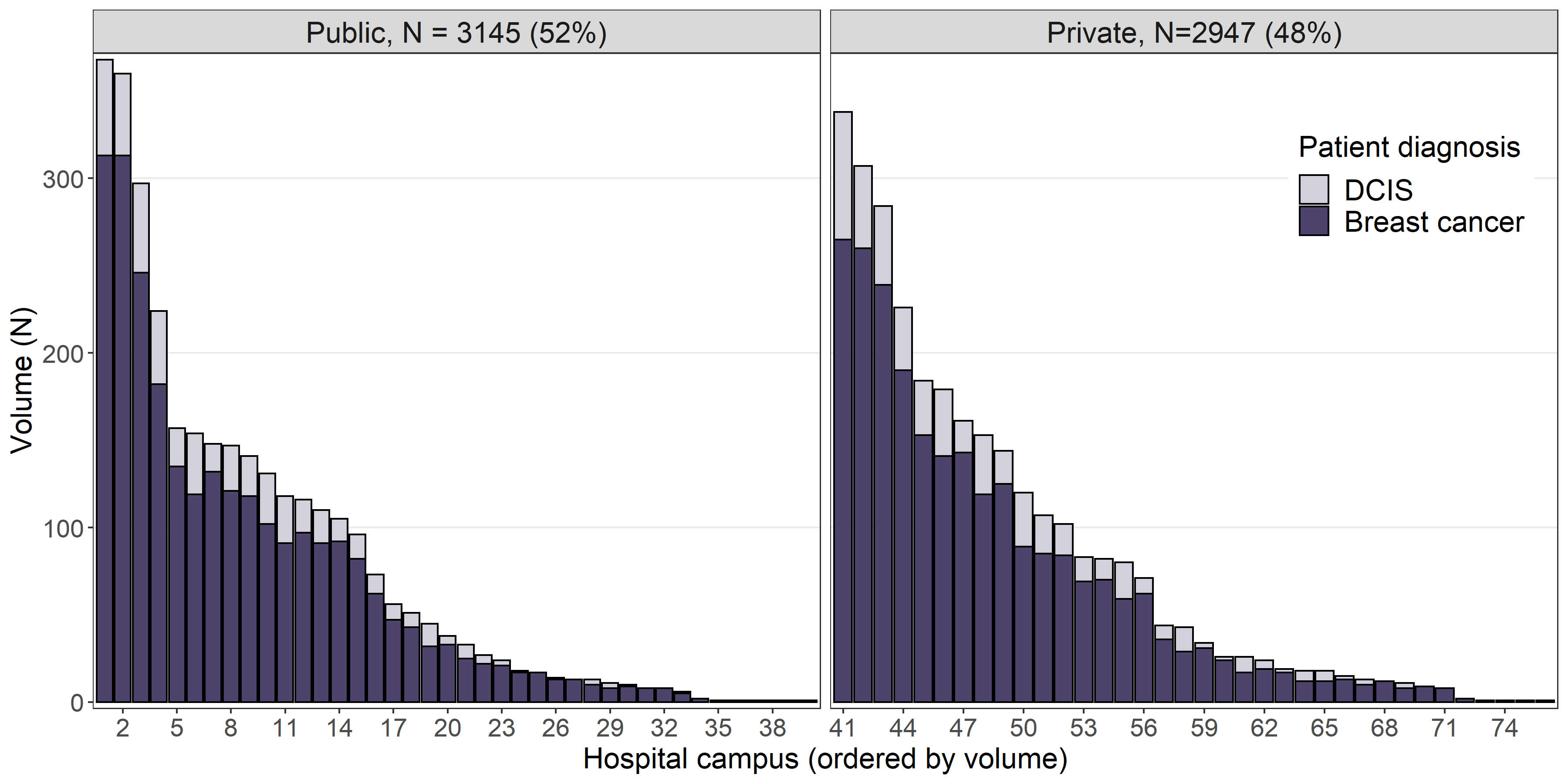 Data source: VAED financial year 2019–20Each bar represents a de-identified campus.Table 12: Summary of annual volume of breast surgery for DCIS and invasive breast cancer (N = 6,092)Data source: VAED 2019–20Reconstructions after mastectomyFor women with early breast cancer who had a mastectomy, there was variation across Victoria in the proportion who had a reconstruction following mastectomy (Table 13).Reconstruction rates were higher in metro ICS, ranging from 41 to 49 per cent of patients, compared with regional ICS where the range was 14 to 29 per cent.Reconstruction rates following mastectomy was higher for younger women, with 53 per cent of women aged under 65 years having had a reconstruction compared with 8 per cent of women aged 65 or older (Figure 8). Reconstruction rates tended to be lower for patients from regional ICS for both age groups (aged under 65 years and aged 65 or older).The proportion of patients that had reconstruction was lower for those living in regional ICS, ranging from 2 to 9 per cent for women aged 65 or older and 25 to 47 per cent for women under 65. For those living in a metro ICS, 8 to 12 per cent of women aged 65 or older and 57 to 62 per cent of women aged under 65 had a reconstruction. For women diagnosed in 2016 who had a reconstruction following mastectomy, 83 per cent had the reconstruction during the same admission as the mastectomy, 6 per cent had the reconstruction within 12 months of their mastectomy, and 11 per cent was after 12 months following their mastectomy (Table 14).There was variation across ICS of residence for the proportion of patients that waited over 12 months for their reconstruction, ranging from 8 per cent in NEMICS up to 24 per cent in BSWRICS and HRICS (noting the Hume data limitation).59 per cent of patients had reconstructions locally (Table 15).Excluding BSWRICS where 90 per cent of residents were treated locally, most patients from regional ICS had a reconstruction in a metro ICS.Table 13: Number and proportion of early breast cancer patients who had a reconstruction after mastectomy (N = 3,737)Patients living in HRICS may have been treated in New South Wales.Includes all patients who had a mastectomy within one year of diagnosis.Figure 8: Proportion of early breast cancer patients who had a reconstruction after mastectomy, by ICS of residence and age group (under 65 years old and over 65 years old)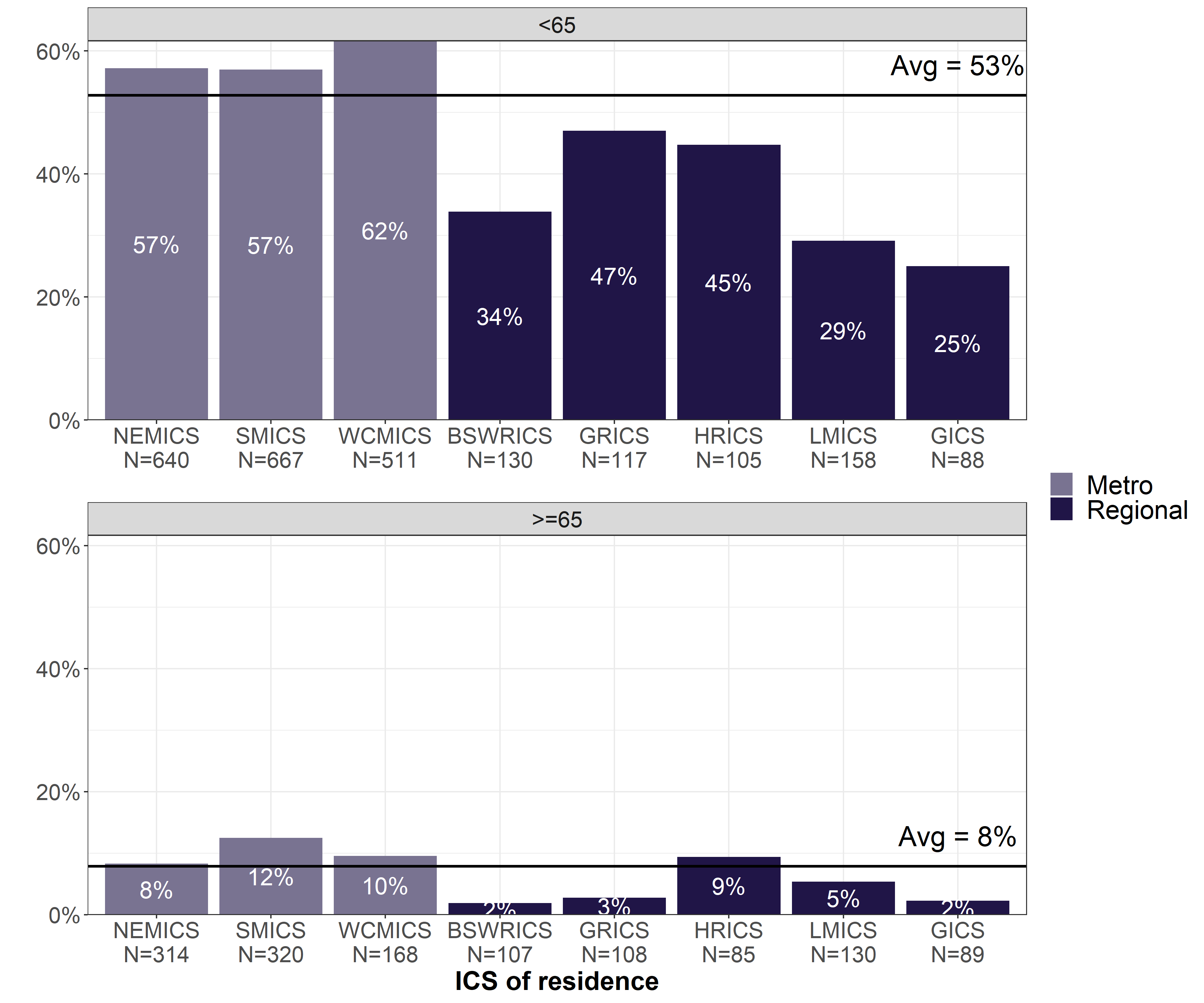 Table 14: Timing of reconstruction for early breast cancer patients diagnosed in 2016, by ICS of residence (N = 505)Table 15: Early breast cancer patient flow for reconstruction (N = 1,335)Clinical commentary – breast surgeryReassuringly, most people had surgery close to home (73 per cent of mastectomies and 59 per cent of reconstructions after mastectomy). There was large variation in the timeliness of surgery between campuses, even within individual ICS. Patients treated at private campuses were nearly always treated within five weeks from diagnosis, whereas this was much lower for public patients. This difference does reduce as we look at treatment within 40 days, but there is still a delay for public patients. Hospitals that perform low volumes of surgery are concerning, though not necessarily reflecting a lack of facility, clinician expertise or access to breast care nurses. It does raise issues of whether there are differential experiences in terms of where people are being treated. We currently do not have good measures for that because we do not routinely collect patient-reported outcome measures in the state.Reconstruction rates in Victoria are very high. There were more reconstructions for women from metro areas, predominantly due to access to reconstruction resources. There was a very clear division in the rates of reconstructions between women aged 65 or older compared with those under 65, which was expected. There is an element of patient choice to reconstruction that cannot be measured, nor are we able to measure whether delays to reconstruction were due to choice or availability.ChemotherapyChemotherapy utilisationChemotherapy was most common as a treatment for those diagnosed with stage 3 cancers, with 76 per cent of these patients receiving chemotherapy (Figure 9).Figure 9: Chemotherapy utilisation within one year of invasive breast cancer diagnosis, by stage at diagnosis (N = 13,375)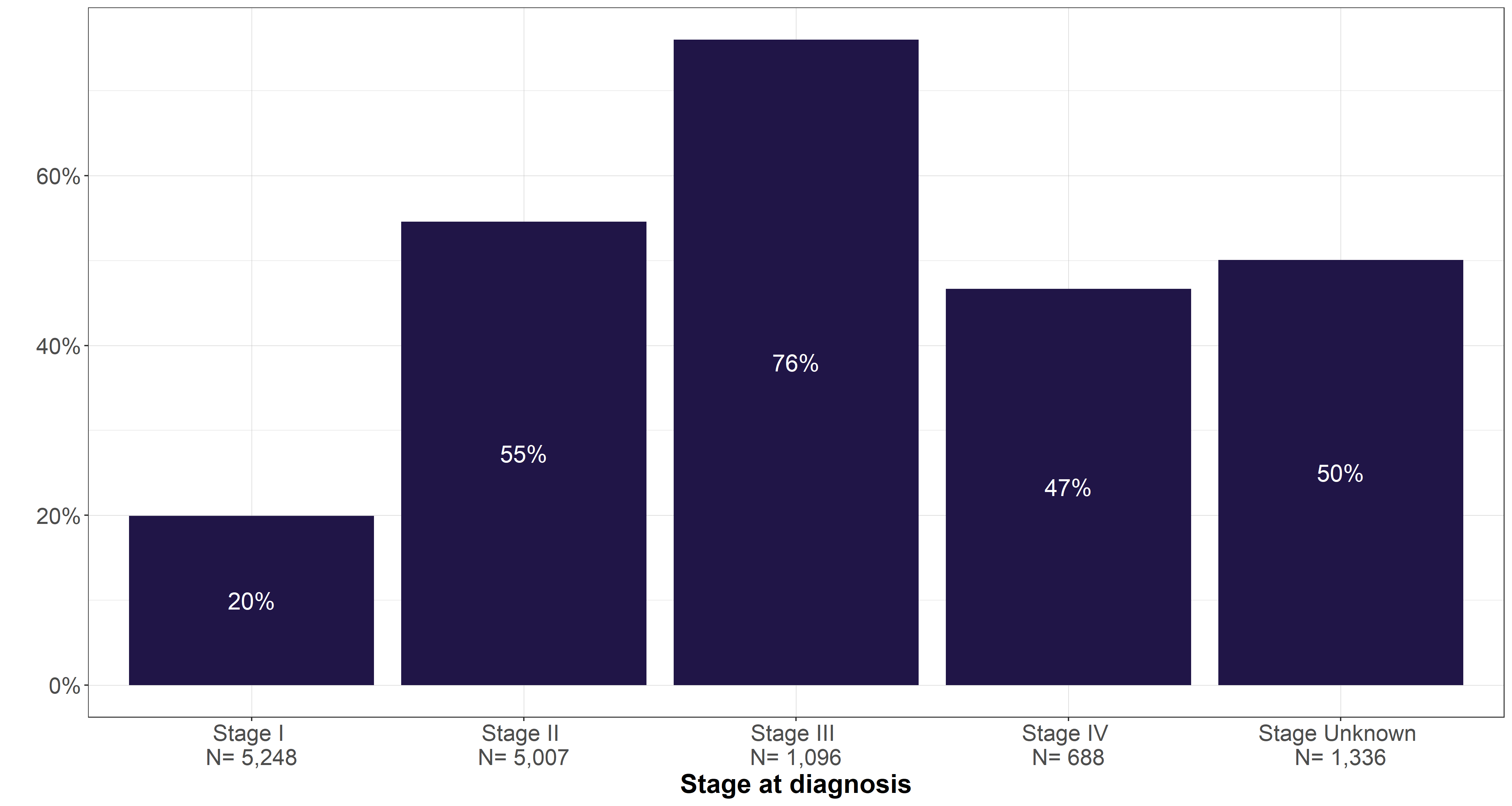 Neoadjuvant chemotherapyAcross Victoria, 10 per cent of surgically treated early breast cancer patients received neoadjuvant chemotherapy. Variation between ICS of surgical campus was statistically significant (p < 0.001), ranging from 5 per cent in HRICS to 14 per cent in SMICS (Figure 10).The proportion of surgically treated early breast cancer patients that received neoadjuvant chemotherapy varied by histological subtype, from 5 per cent for luminal subtype to 29–30 per cent for HER2-amplified and triple-negative breast cancer (Table 16).Among surgically treated patients who received neoadjuvant treatment, 53 per cent of luminal, 56 per cent of HER2-amplified and 45 per cent of triple-negative breast cancer patients had a mastectomy (Figure 11).Figure 10: Proportion of surgically treated early breast cancer patients who received neoadjuvant chemotherapy, by ICS of surgery campus (N = 11,867)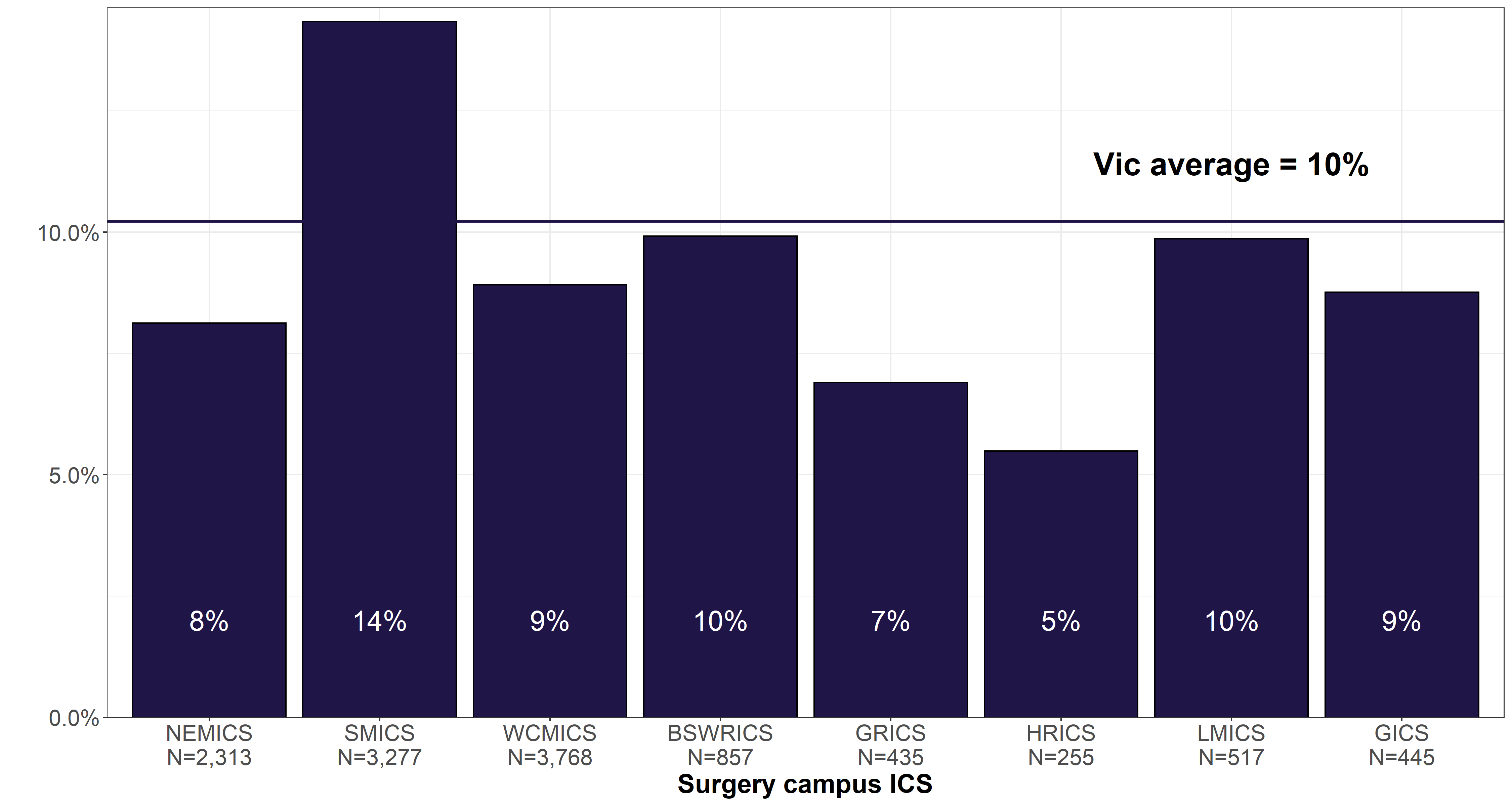 Patients living in HRICS may have been treated in New South Wales.Includes people who were treated with surgery within one year of diagnosis.Treatment is considered neoadjuvant where intravenous chemotherapy was received within three months before surgery.Table 16: Proportion of surgically treated early breast cancer patients who received neoadjuvant chemotherapy, by histological subtypeIncludes people who were treated with surgery within one year of diagnosis.Treatment is considered neoadjuvant where intravenous chemotherapy was received within three months before surgery.Figure 11: Surgery type used to treat early breast cancer patients who received neoadjuvant chemotherapy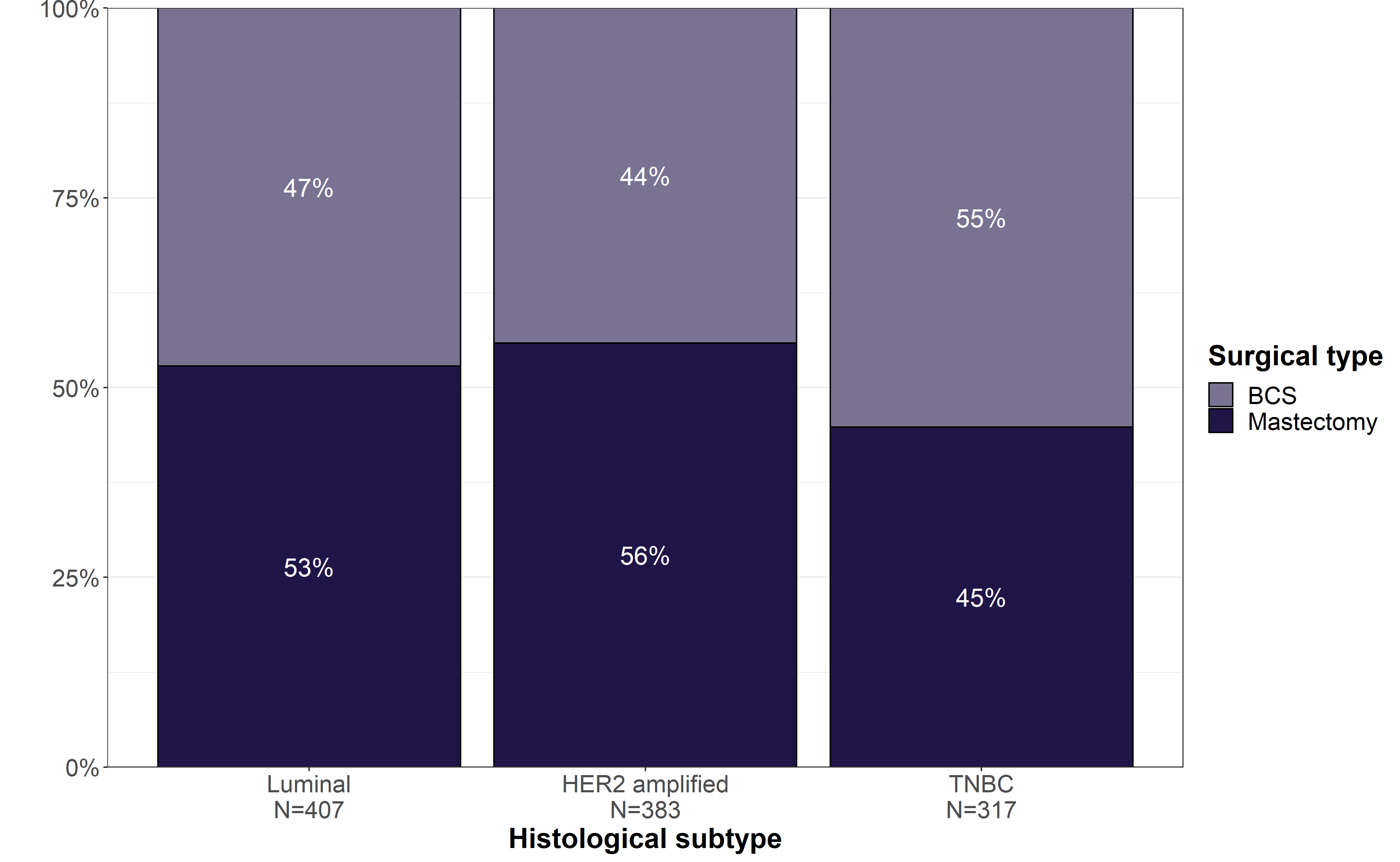 Clinical commentary – neoadjuvant chemotherapyAlthough individual institutions have looked at neoadjuvant chemotherapy, it was informative to be able to look at how often neoadjuvant chemotherapy was given across the state, acknowledging that there may be some data gaps. There was some variation across the state in neoadjuvant chemotherapy rates, grouped by ICS of surgical campus. Around 40 per cent of those who were treated with neoadjuvant therapy were luminal disease, and although it is often seen as a therapy for the more aggressive subtypes like HER2-amplified and triple-negative, these may have been cases where the purpose was down staging in high-grade tumours with low ER and PR expression.Adjuvant chemotherapyOf the surgically treated early breast cancer patients who had adjuvant chemotherapy, 22 per cent started chemotherapy within four weeks of surgery, and 69 per cent within six weeks of surgery (Figure 12).Across Victoria, the average proportion of patients who had adjuvant chemotherapy within six weeks of surgery was 18 per cent for luminal, 24 per cent for HER2 and 35 per cent triple-negative breast cancer (Figure 13). There was significant variation between campuses for each subtype.Figure 12: Time from surgery to chemotherapy for early breast cancer patients (N = 3,581)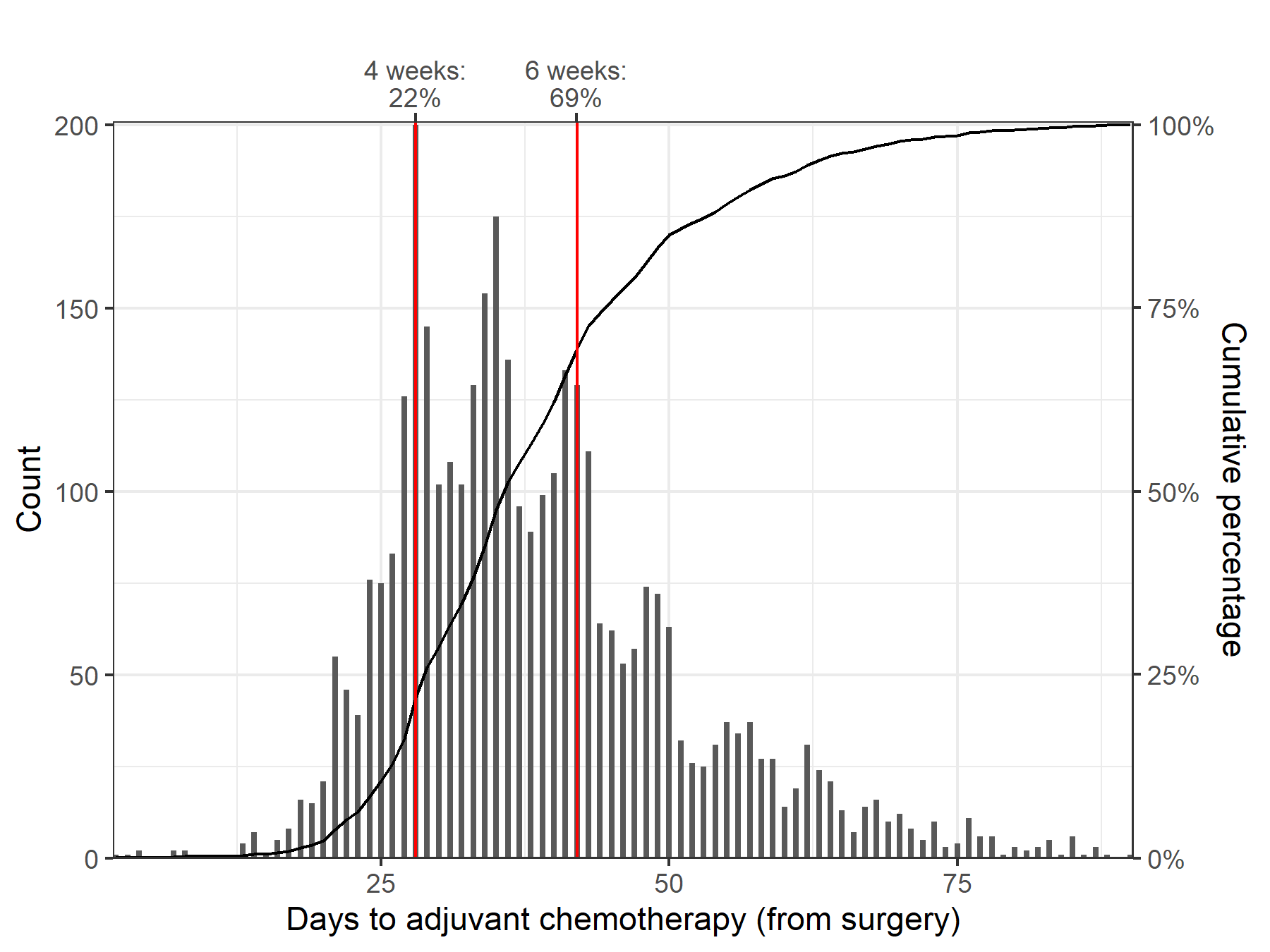 For those treated with chemotherapy within three months of surgical admission.Excludes women who had a secondary surgical admission prior to chemotherapy (for example, breast-conserving surgery followed by mastectomy; mastectomy followed by reconstruction).Figure 13: Proportion of early breast cancer patients who had chemotherapy within 28 days of surgery, by histological subtype (N = 3,442)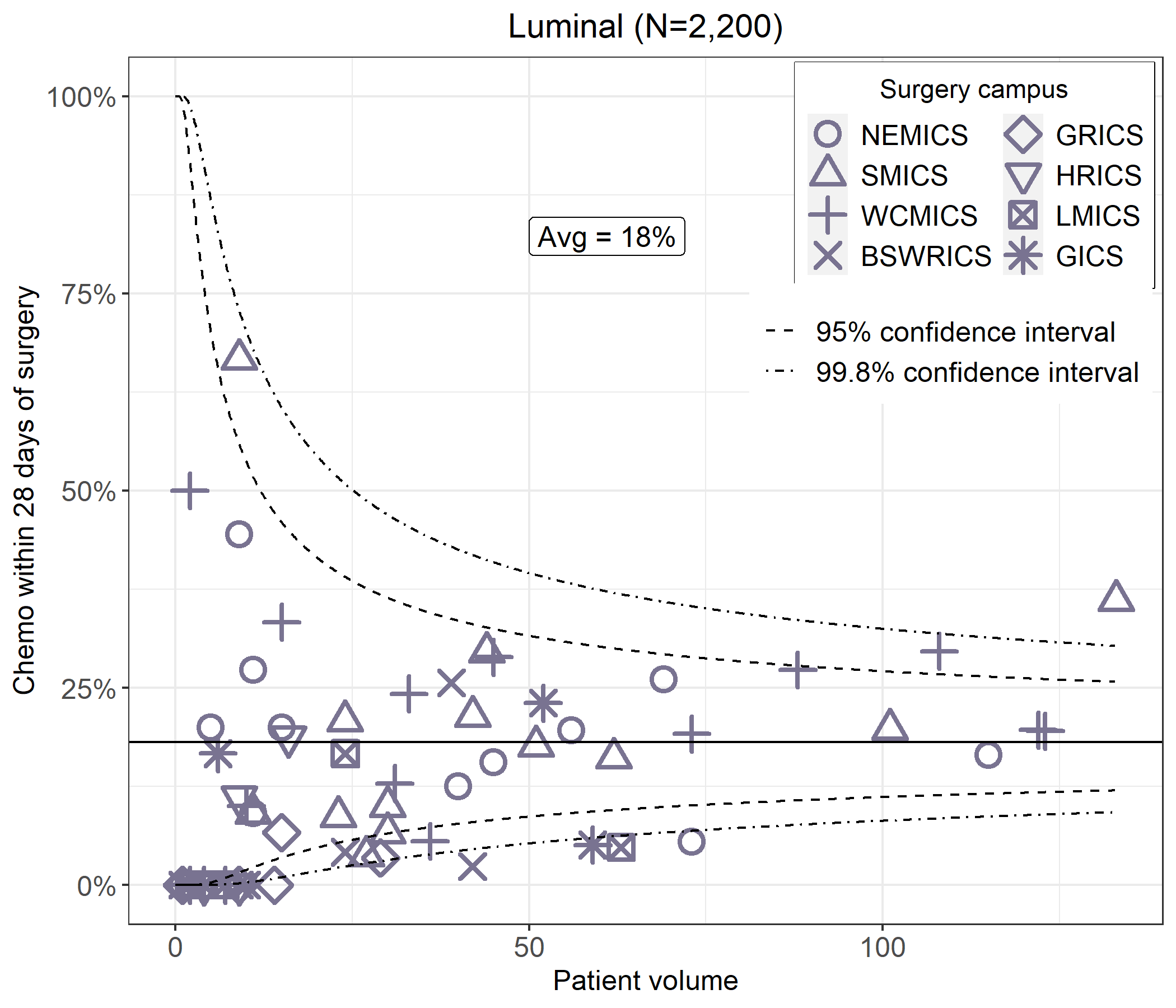 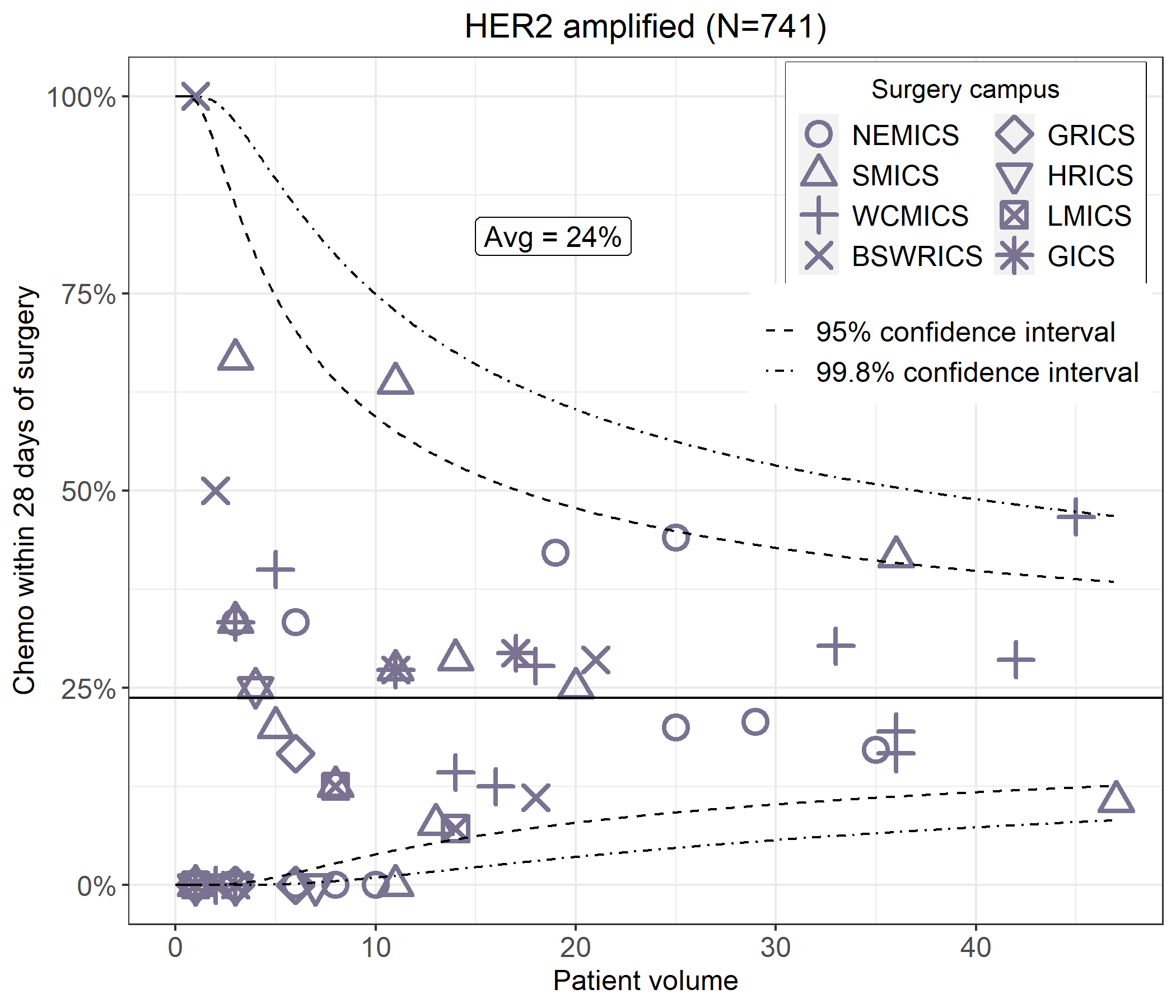 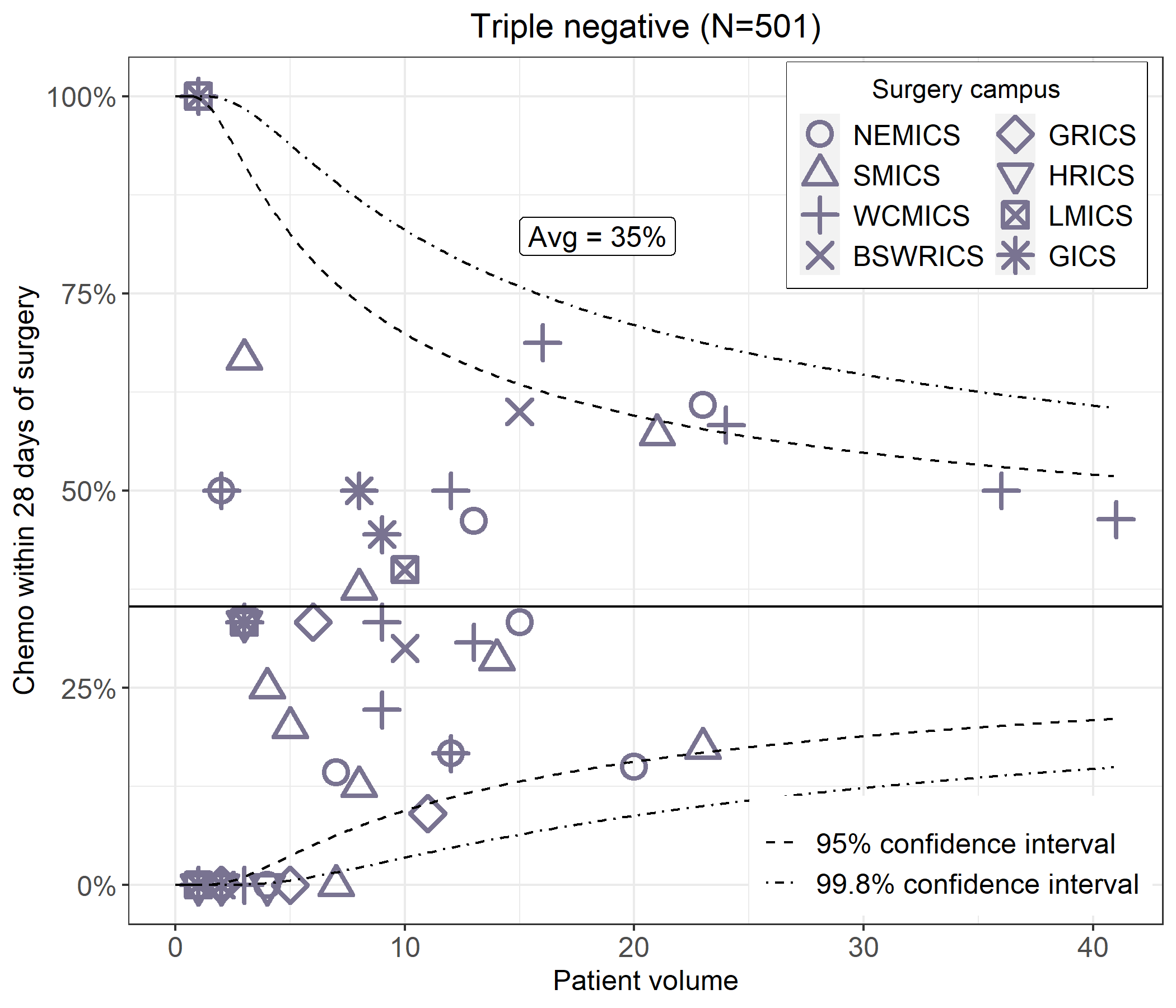 For those treated with chemotherapy within three months of surgical admission.Excludes women who had a secondary surgical admission before chemotherapy.Each point represents a surgery campus.Clinical commentary – chemotherapy utilisationThe percentage of patients treated with chemotherapy within the recommended four weeks post-surgery is low (22 per cent, all subtypes), even for the triple-negative subtype where timeliness of chemotherapy after surgery is more crucial (35 per cent). There were changes to timelines in the second edition OCP for adjuvant chemotherapy, where the new guidelines recommend adjuvant chemotherapy within four weeks of surgery for triple-negative and HER2-amplified breast cancer (no update), and within six weeks post-surgery for other subtypes (previously four weeks).Adjuvant radiotherapyRadiotherapy utilisation ranged from 37 per cent in DCIS to 79 per cent for stage 3 breast cancer (Figure 14).84 per cent of patients had radiotherapy locally, ranging from 52 per cent for patients living in HRICS to 98 per cent for patients living in BSWRICS (Table 17).For women with early breast cancer who had adjuvant radiotherapy within six months following surgery, 66 per cent had radiotherapy within eight weeks of surgery (Figure 15). This varied by radiotherapy campuses (Figure 16). There were eight campuses that significantly varied from the state average (outside the widest confidence intervals of 99.8 per cent); three were lower than the state average and five were higher. For the 2019–20 financial year, 62 per cent of the radiotherapy volume was undertaken in public hospitals (Figure 17). There were three low-volume private campuses with annual volume less than 20.Figure 14: Radiotherapy utilisation by stage at diagnosis for DCIS and invasive breast cancer (N = 15,312)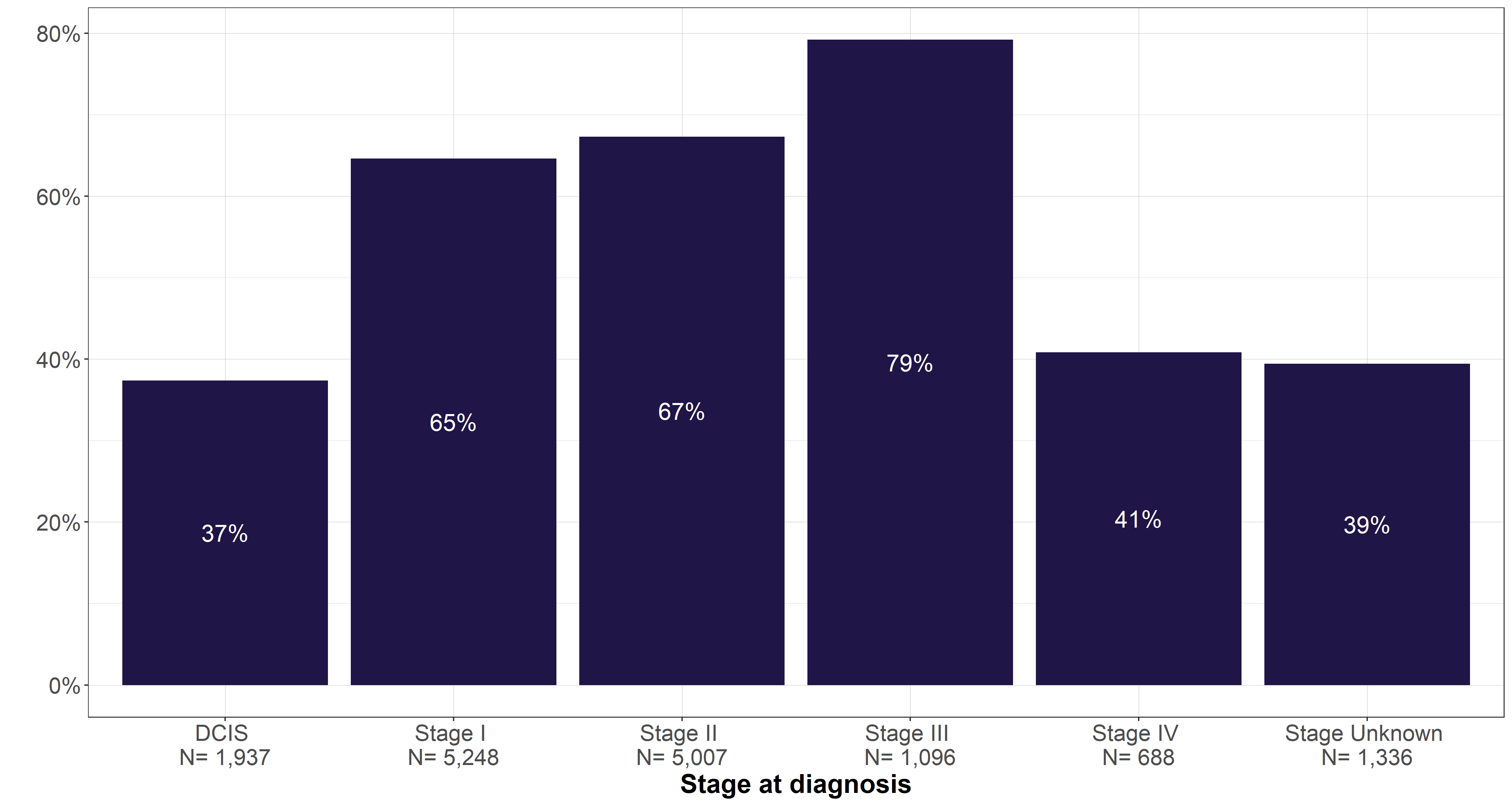 Table 17: Early breast cancer patient flow for radiotherapy (N = 7,964)Radiotherapy within one year of diagnosis.Figure 15: Time from surgery to adjuvant radical radiotherapy for early breast cancer patients (N = 3,953)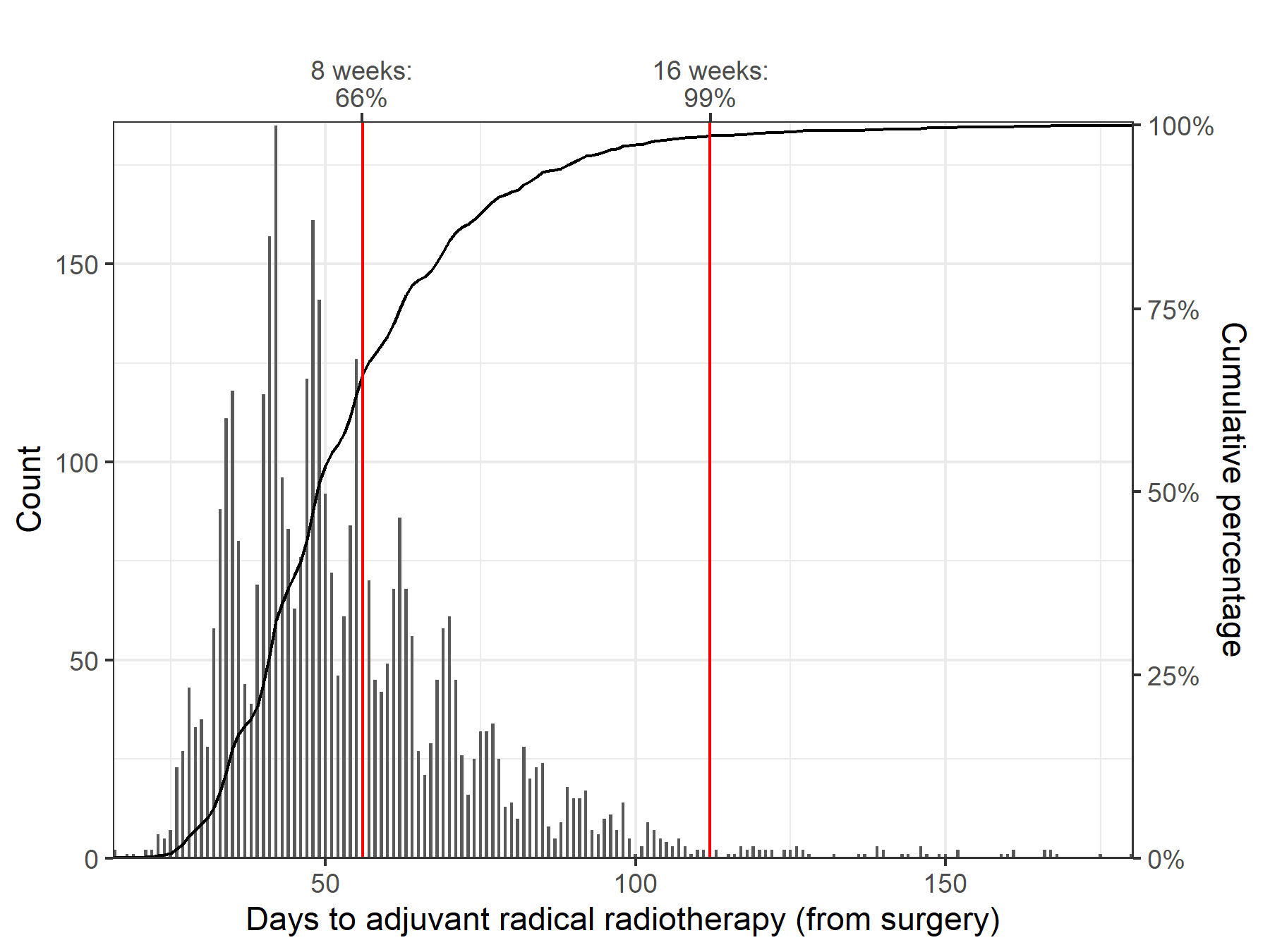 Includes women who had radiotherapy within six months after surgery (breast-conserving surgery and mastectomy).Excludes women who had adjuvant chemotherapy and women who had a secondary surgical admission before radiotherapy (for example, breast-conserving surgery followed by mastectomy; mastectomy followed by reconstruction).Figure 16: Proportion of early breast cancer patients who had adjuvant radiotherapy within 56 days of surgery (N = 3.953)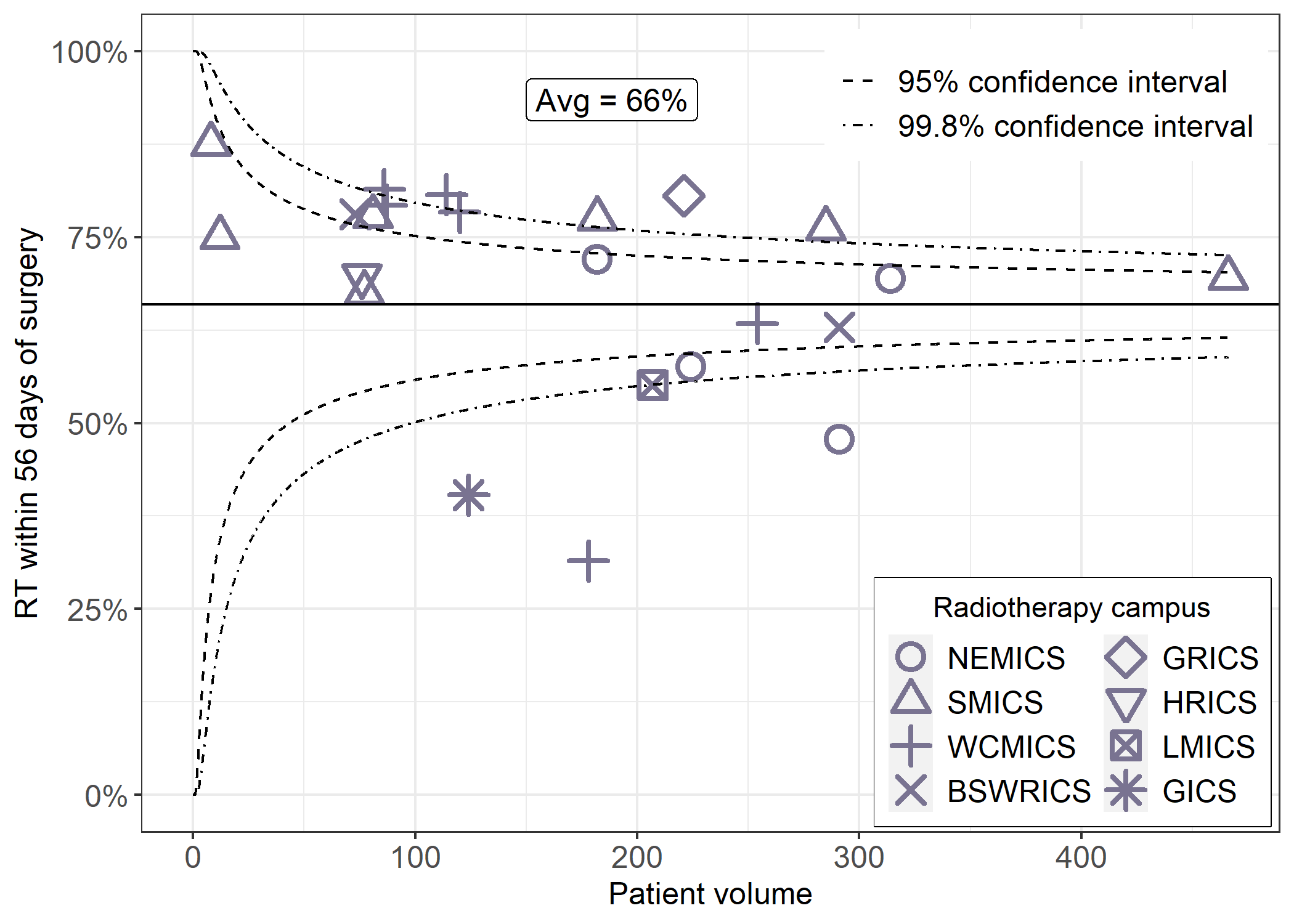 Figure 17: Victorian radiotherapy centre average yearly volume for DCIS and invasive breast cancer (N = 3,645)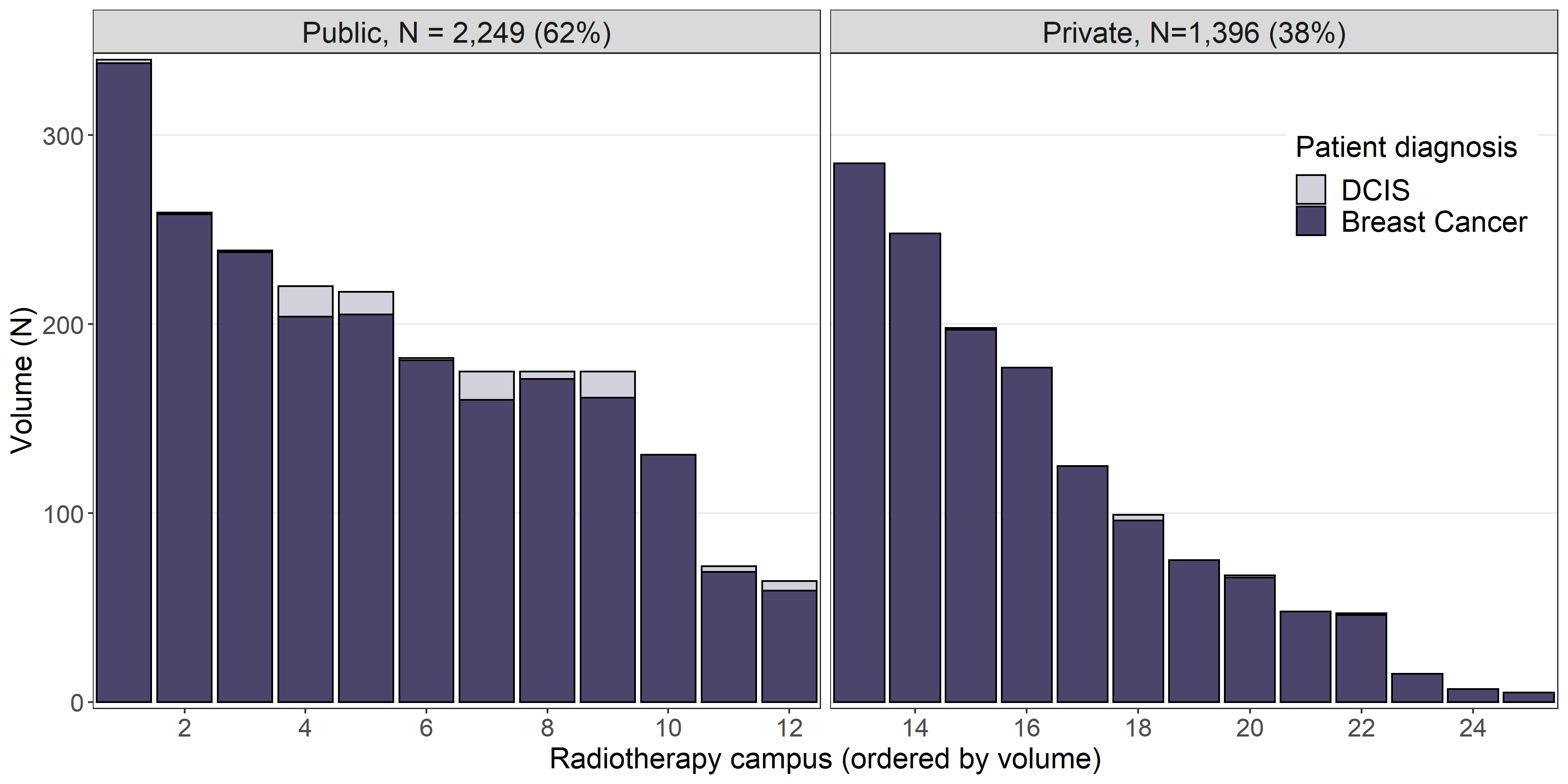 Data source: VRMDS, 2019–20 financial year Includes courses with a non-palliative intent.Clinical commentary – adjuvant chemotherapyIt was unsurprising that radiotherapy use was higher for stage 3 compared with stage 1 or 2 cancer (79 per cent versus 65–67 per cent) due to the more locally advanced disease. Reassuringly, most patients had their radiotherapy locally (84 per cent). Timeliness of radiotherapy was more aligned to OCP recommendations than for adjuvant chemotherapy, with 66 per cent starting treatment within eight weeks of surgery. SurvivalAcross Victoria, the five-year relative survival for invasive breast cancer is 91.0 [90.5–91.6] (Figure 18). Refer to the Glossary for a definition of relative survival.The five-year relative survival for residents of NEMICS of 93 per cent was statistically higher than the Victorian average for women with invasive breast cancer.Figure 18: Five-year relative survival of invasive breast cancer, by ICS of residence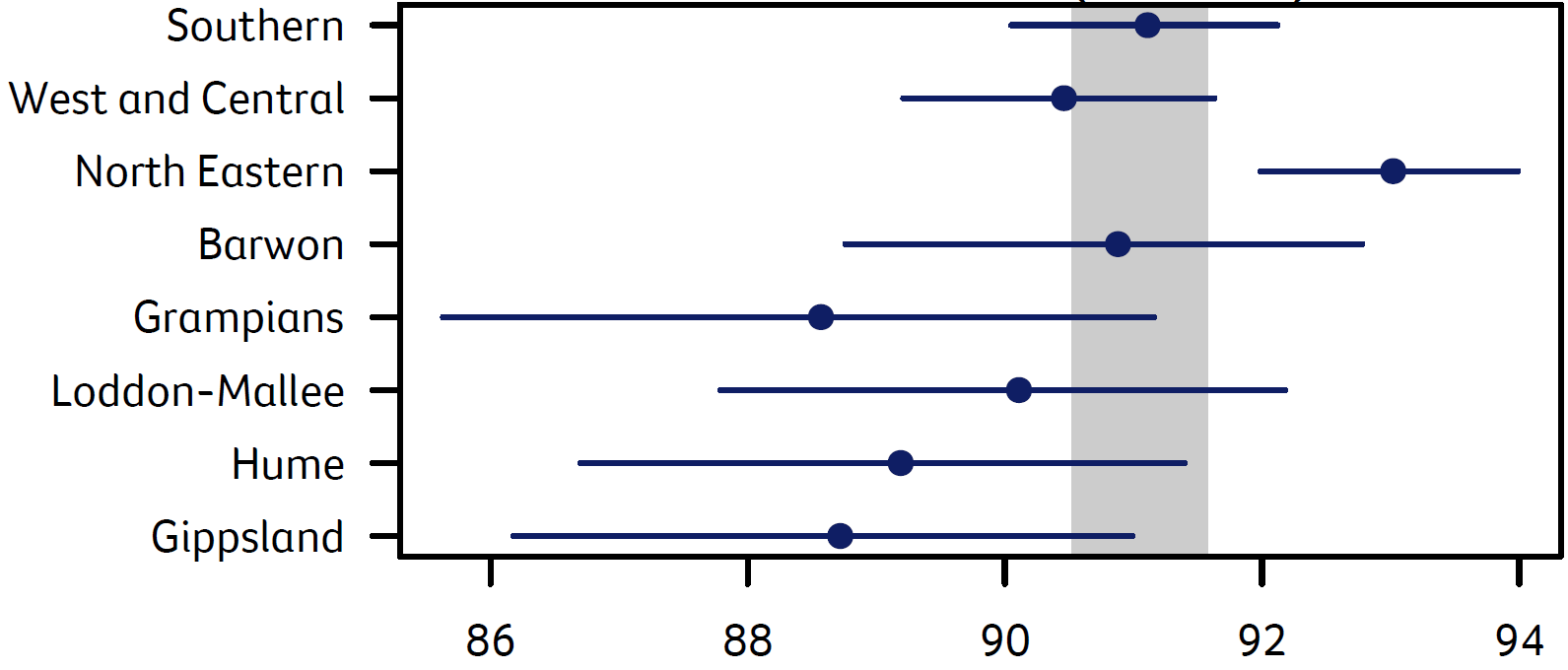 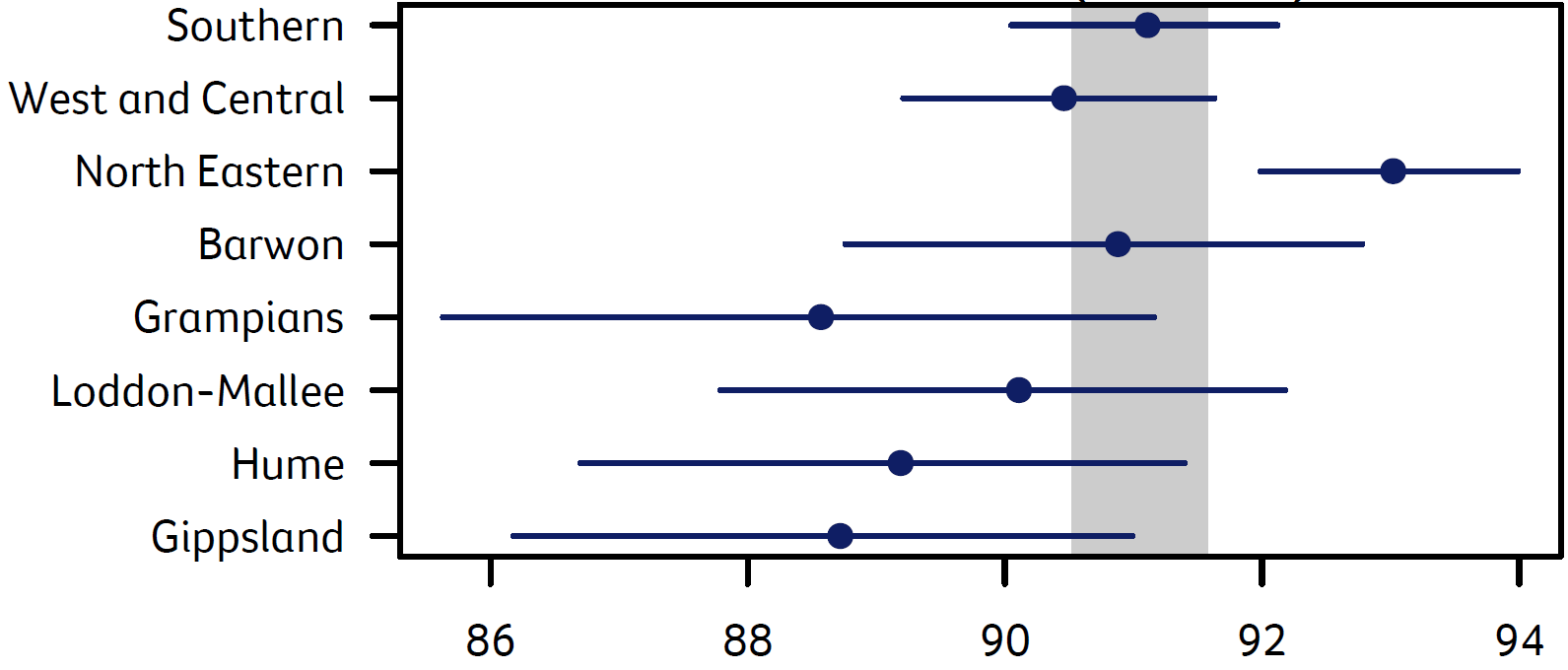 Data source: VCR, 2014–2018 
Grey segment indicates 95 per cent survival Cis.De novo metastatic breast cancerDemographics of metastatic breast cancer From 2014 to 2018, there were 1,147 metastatic breast cancer cases across Victoria (Table 18).The median age at diagnosis was 64 years old, which is similar to the median age of 62 for all invasive breast cancer (Table 18).A quarter of Victorian women with de novo metastatic breast cancer were in the most disadvantaged SES quintile. This is higher than the overall invasive breast cancer cohort where 19 per cent of women were in the most disadvantaged SES quintile (Table 18). 78 per cent of metastatic breast cancer patients did not have comorbidities in the period one year prior to one month after diagnosis. Table 18: Demographics of de novo metastatic breast cancer patients (N = 1,147)Data source: VCR, VAED, 2014–2018 Grade and subtype of metastatic breast cancer2 per cent of metastatic breast cancer was grade 1, 22 per cent grade 2, 28 per cent grade 3, and 47 per cent had unknown grade (Table 19).68 per cent of metastatic breast cancer was luminal, 19 per cent HER2-amplified, 13 per cent triple-negative.Table 19: Grade and subtype of de novo metastatic breast cancer (N = 1,147)Data source: VCR, VAED, 2014–2018 Survival of metastatic breast cancerAcross Victoria, the one-year survival of metastatic breast cancer was 73 per cent, ranging from 65 per cent in LMICS to 79 per cent in GRICS. The five-year survival was 38 per cent, ranging from 28 per cent in GICS to 45 per cent in BSWRICS (Table 20).The variation among ICS was not statistically significant, including when adjusting for age and comorbidities (Figure 19).Table 20: Unadjusted absolute survival for de novo metastatic breast cancer, by ICS of residence (N = 1,147)Data source: VCR, VAED, 2014–2018 Figure 19: Hazard ratios of five-year survival, by ICS of residence compared with the Victorian average, adjusted for age and comorbidities 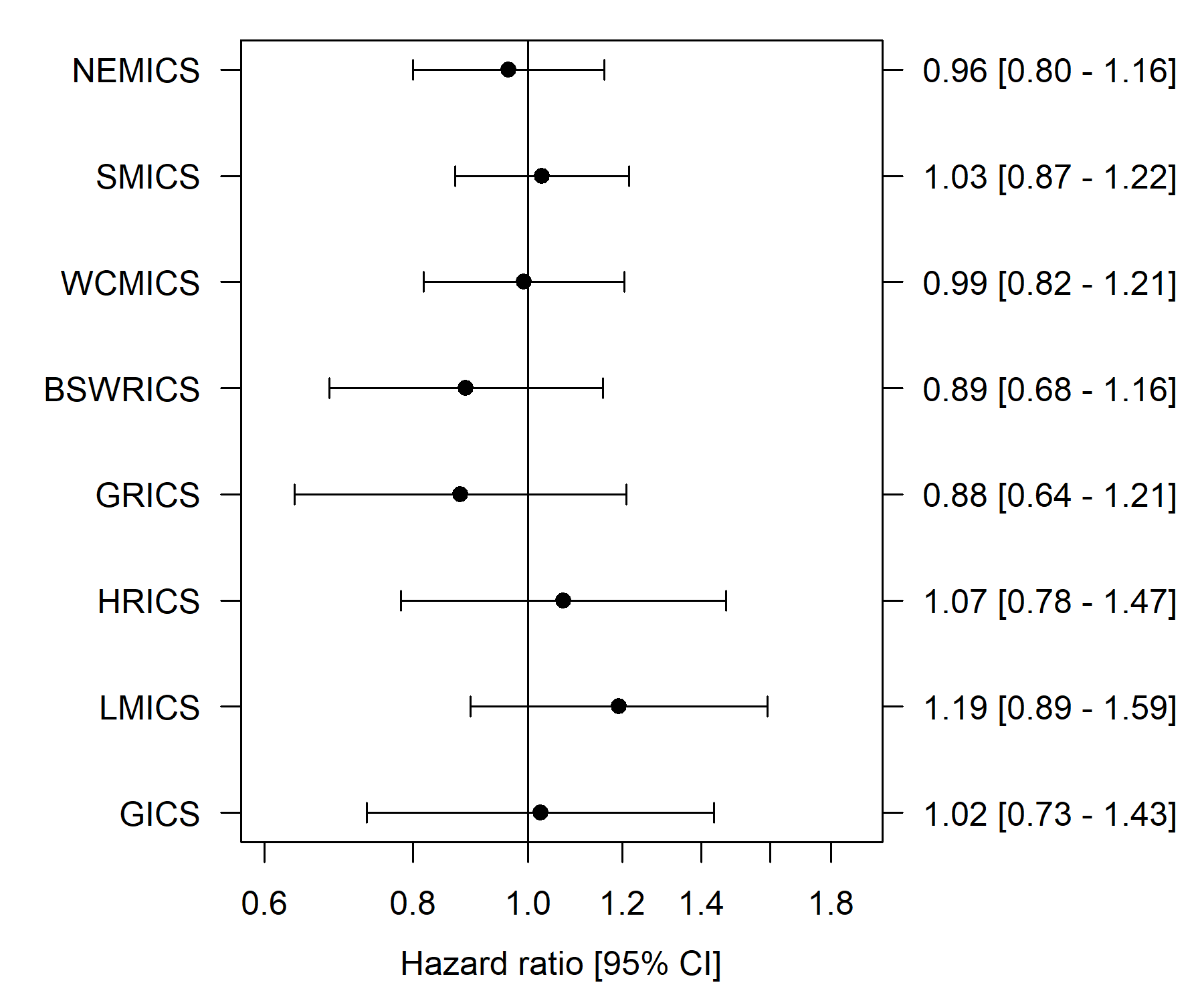 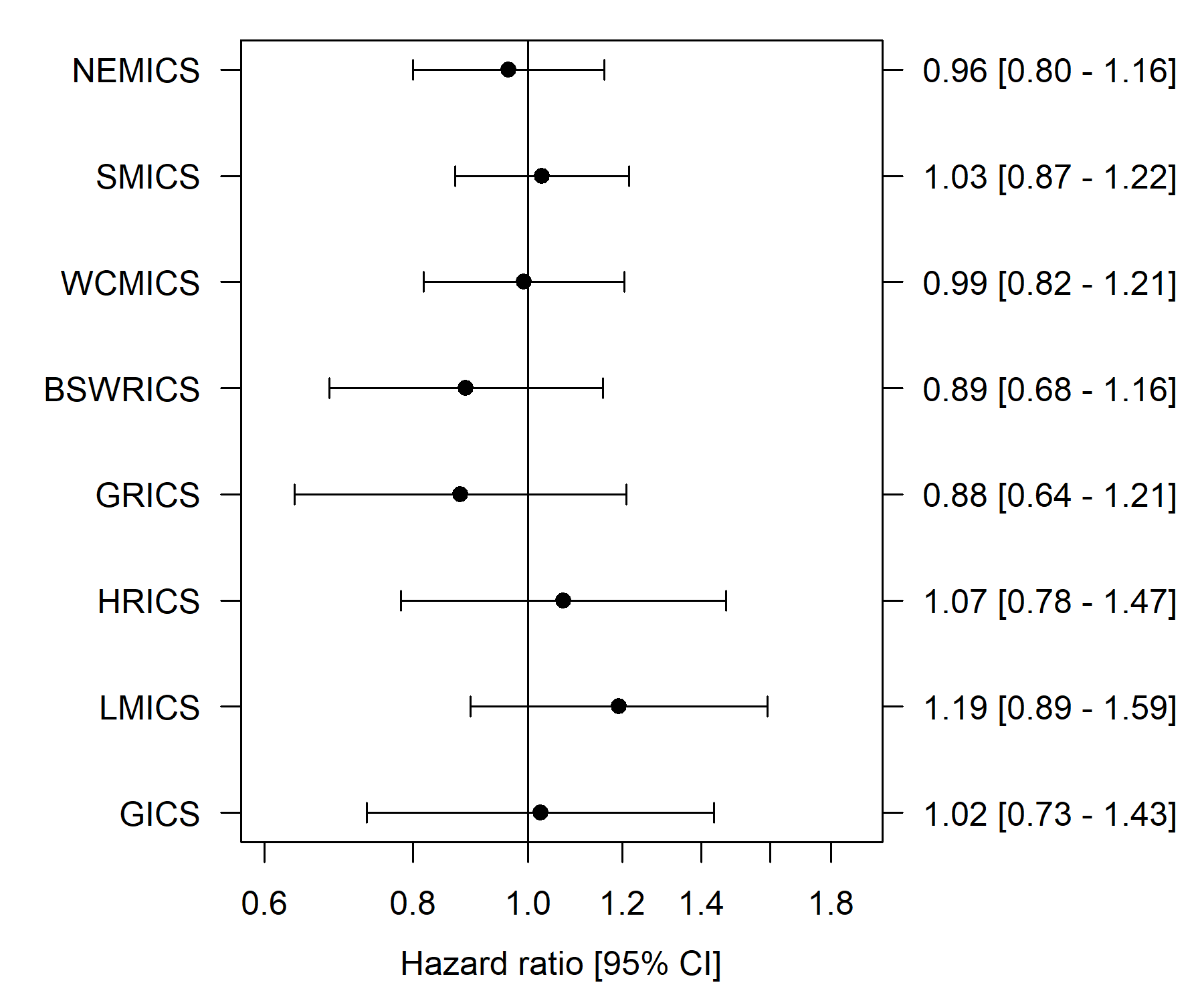 Data source: VCR, VAED, 2014–2018 Bars represent 95 per cent CI.Victorian average = 1.0.Clinical commentary – de novo metastatic breast cancerFor the do novo metastatic patients, we increased the period of diagnosis to 2014–2018 to capture a larger cohort. Most patients (78 per cent) did not have comorbidities. For de novo metastatic disease, it was uncommon to be diagnosed with a grade 1 cancer (2 per cent), and a higher proportion of diagnoses were HER2-amplified compared with early breast cancer. Supportive careFrom the CSPI medical record audit 2018, 54 per cent of breast cancer patients audited had documented evidence of supportive care screening (Figure 20).Only nine (out of 35) campuses reached the 80 per cent target.Figure 20: Proportion of invasive breast cancer patients with documented evidence of supportive care screening in their medical record by ICS and campus of treatment (N = 465)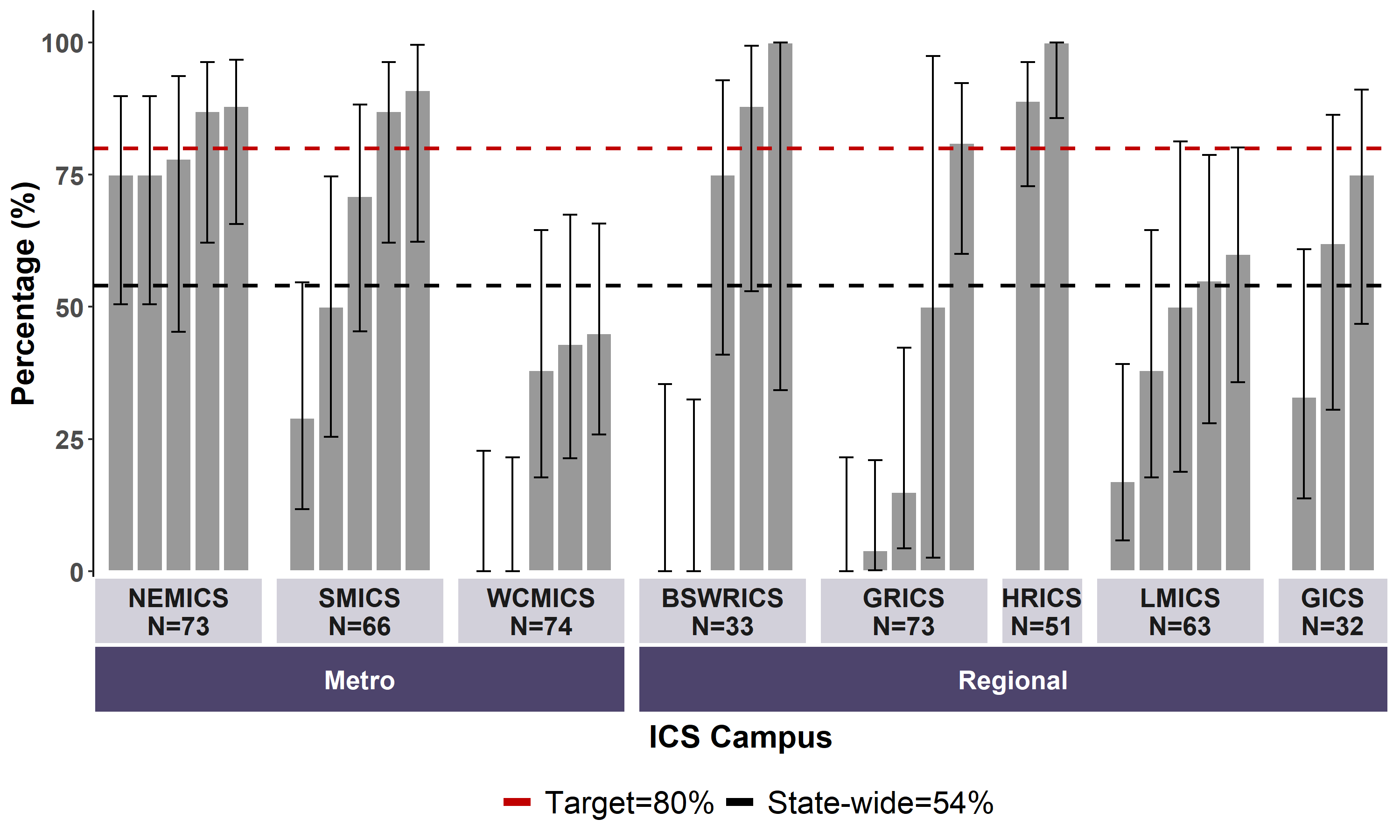 Data source: CSPI medical record audit 2018Bars represent 95 per cent CI.Patients with a C50 diagnosis.Includes 35 campuses: 30 public and five private hospitals.Male breast cancerIncidence, demographics, and tumour characteristicsBetween 2016 and 2018, there were 139 incident cases of male breast cancer across Victoria (Table 21).The median age at diagnosis was 72 years old.76 per cent had no comorbidities identified from admitted episodes in the period one year prior and up to one month after diagnosis. 92 per cent of male breast cancers were invasive.63 per cent were diagnosed with grade 2 or 3 tumours; 25 per cent did not have a recorded grade.Table 21: Demographics of male breast cancer (n = 139)Data source: VCR, VAED, 2016–2018Clinical commentary – male breast cancerMale breast cancer patients were diagnosed at a slightly older age (median age 72), with more comorbidities than female breast cancer patients. It is noted in the literature that approximately one in a hundred breast cancers occur in men, and this is reflected in the Victorian data. AbbreviationsVictorian Integrated Cancer ServicesGlossarySupplementary materialCodesDiagnosisSupplementary Table 1: Breast cancer diagnosis codesSurgery Supplementary Table 2: Surgical procedure codes used to identify patients who underwent mastectomy, breast-conserving surgery, biopsy or reconstructionChemotherapySupplementary Table 3: Diagnosis, procedure and diagnosis related group codes used to identify patients who received chemotherapyWhere an admission had one of the codes listed in Supplementary Table 3 and also had a diagnosis code ‘Z53’, the admission was not included as a chemotherapy admission.Breast cancer in VictoriaOptimal care pathway data summary report 2021To receive this document in another format, phone (03) 9456 3332, using the National Relay Service 13 36 77 if required, or email the Cancer Support, Treatment and Research unit <cancerplanning@health.vic.gov.au>.Authorised and published by the Victorian Government, 1 Treasury Place, Melbourne.© State of Victoria, Australia, Department of Health, May 2023.ISBN 978-1-76096-993-6 (pdf/online/MS word) Available at the department’s cancer webpage <www.health.vic.gov.au/health-strategies/cancer-care>.TeamMembershipBreast Cancer Summit Working PartyMiss Caroline BakerDr Rob BlumMs Karen BottingMs Andrea CannonDr Jill EvansProf. Sue EvansMs Gillian KrussProf. Bruce MannA/Prof. Paul MitchellDr Inger OlesenDr Liu-Ming Schmidt Dr Karen TaylorDr Michelle WhiteData analysisMs Norah FinnMs Ella StuartVictorian Tumour Summits Project TeamMs Lori Cameron Ms Diana FayleMs Rebecca MillerMs Janine Scott Ms Sam WhitcherVariableLevelDCIS 
(n = 1,972), N (%)Invasive breast cancer 
(n = 13,375), N (%)Age, median [IQR] N/A59 [51–67]62 [51–71]Socioeconomic statusDisadvantaged (Q1)325 (17%)2,507 (19%)Socioeconomic statusMiddle (Q2–Q4)1,174 (61%)7,873 (59%)Socioeconomic statusAffluent (Q5)438 (23%)2,993 (22%)Comorbidity count (VAED derived 1 year prior; 1 month after diagnosis; Quan 2011; excl. cancer)01,709 (88%)11,032 (82%)Comorbidity count1176 (9%)1,553 (12%)Comorbidity count2+52 (3%)790 (6%)Stage at diagnosisInvasive breast cancer 
(n = 13,375), N (%)I5,248 (39%)II5,007 (37%)III1,096 (8%)IV (de novo metastatic)688 (5%)Unknown1,336 (10%)ICS of residenceStage IStage IIStage IIIStage IVNEMICS, N = 3,05644%41%10%5%SMICS, N = 3,22845%42%8%5%WCMICS, N = 2,24843%41%10%6%BSWRICS, N = 87343%43%8%6%GRICS, N = 69147%41%6%6%HRICS, N = 67445%42%8%5%LMICS, N = 77440%40%13%7%GICS, N = 49537%47%10%6%Victoria, N = 12,03944%42%9%6%ICS of residenceTotal diagnosesScreen-detected diagnoses% of total diagnoses detected through BSVBreastScreen Australia participation rateNEMICS1,57180351%55%SMICS1,72083448%52%WCMICS1,13157150%51%BSWRICS45625155%60%GRICS38119752%57%HRICS (West)20410150%55%*LMICS43922551%58%GICS25112951%57%Victoria6,1533,11151%54%GradeDCIS 
(n = 1,937), N (%)Invasive breast cancer 
(n = 13,375), N (%)Grade 1: Low164 (8%)1,981 (15%)Grade 2: Intermediate436 (23%)5,513 (41%)Grade 3: High645 (33%)3,989 (30%)Unknown692 (36%)1,892 (14%)GradeBSV-detected (n = 3,756)Non–BSV detected (n = 4,171)Grade 1: Low 25%11%Grade 2: Intermediate48%40%Grade 3: High 21%33%Unknown6%16%GradeBSV-detected (n = 1,000)Non–BSV detected (n = 422)Grade 1: Low 7%12%Grade 2: Intermediate23%22%Grade 3: High 40%23%Unknown30%43%Histological subtypeEarly breast cancerMetastatic breast cancerLuminal9,050 (79%)348 (69%)HER2-amplified1,317 (12%)93 (19%)Triple-negative1,027 (9%)61 (12%)Unable to be classified551186Axillary surgeryStage I
(n = 5,248)Stage II
(n = 5,007)Stage III
(n = 1,096)Stage IV
(n = 688)Invasive – stage unknown
(n = 1,336)DCIS
(n = 1,937)Lymph node biopsy4,835(92%)3,719(74%)430(39%)102(15%)468(35%)501(26%)Lymph node dissection293(6%)1840(37%)929(85%)126(18%)291(22%)33(2%)Lymph node biopsy and/or dissection4,982(95%)4,702(94%)1,033(94%)195(28%)691(52%)520(27%)Hospital typeMedian [IQR] time to surgerySurgery within 30 daysSurgery within 35 daysSurgery within 40 daysPublic (n = 4,998 patients)27 [20,36]61%73%81%Private (n = 5,289 patients)15 [9,22]89%93%95%ICS campus (down) / ICS of residence (across)NEMICSSMICSWCMICSBSWRICSGRICSHRICSLMICSGICSNEMICS575 (60%)22 (2%)48 (7%)7 (3%)34 (18%)5 (2%)SMICS75 (8%)774 (78%)24 (4%)1 (0%)53 (24%)3 (2%)5 (2%)2 (1%)WCMICS301 (32%)187 (19%)601 (89%)7 (3%)41 (18%)62 (33%)70 (24%)21 (12%)BSWRICS2 (0%)228 (96%)1 (1%)1 (0%)2 (1%)GRICS3 (0%)124 (55%)HRICS2 (0%)1 (0%)88 (46%)4 (1%)LMICS1 (0%)2 (1%)198 (69%)2 (1%)GICS1 (0%)4 (1%)5 (2%)150 (85%)Victoria954987679237225190288177VariablePublicPrivateMedian no. admissions35.538.5Total no. hospitals4036Volume: < 1010 campuses7 campusesVolume: < 2017 campuses14 campusesICS of residenceTotal patientsTotal having reconstructionNEMICS954392 (41%)SMICS987420 (43%)WCMICS679331 (49%)BSWRICS23746 (19%)GRICS22558 (26%)HRICS19055 (29%)LMICS28853 (18%)GICS17724 (14%)Victoria3,7371,379 (37%)ICS of residenceSame admissionWithin 12 monthsAfter 12 monthsNEMICS (n = 149)87%5%8%SMICS (n = 155)81%7%12%WCMICS (n = 118)88%3%9%BSWRICS (n = 17)65%12%24%GRICS (n = 26)77%12%12%HRICS (n = 17)65%12%24%LMICS (n = 16)81%0%19%GICS (n = 7)86%0%14%Victoria (n = 505)83%6%11%ICS campus (down) / ICS of residence (across)NEMICSSMICSWCMICSBSWRICSGRICSHRICSLMICSGICSNEMICS160 (42%)6 (1%)16 (5%)2 (3%)17 (31%)2 (4%)SMICS40 (10%)285 (71%)13 (4%)1 (2%)32 (54%)2 (4%)1 (2%)WCMICS184 (48%)112 (28%)294 (90%)3 (8%)25(42%)33 (61%)39 (80%)14 (70%)BSWRICS1 (0%)36 (90%)1 (2%)GRICSHRICS2 (4%)LMICS6 (12%)GICS2 (1%)6 (30%)Victoria3844033264059544920Histological subtypeProportion receiving neoadjuvant treatmentLuminal (n = 8,935)407 (5%)HER2-amplified (n = 1301)383 (29%)Triple-negative (n = 1,041)317 (30%)ICS campus (down) / ICS of residence (across)NEMICSSMICSWCMICSBSWRICSGRICSHRICSLMICSGICSNEMICS1,700 (82%)55 (2%)157 (12%)2 (0%)7 (2%)69 (16%)9 (2%)3 (1%)SMICS125 (6%)2,016 (91%)26 (2%)2 (0%)52 (11%)4 (1%)4 (1%)1 (0%)WCMICS245 (12%)127 (6%)1,167 (85%)5 (1%)15 (3%)43 (10%)90 (19%)18 (6%)BSWRICS3 (0%)10 (1%)602 (98%)1 (0%)2 (0%)1 (0%)25 (8%)GRICS2 (0%)383 (83%)HRICS2 (0%)2 (0%)1 (0%)225 (52%)LMICS2 (0%)2 (0%)91 (21%)337 (70%)13 (4%)GICS3 (0%)4 (0%)6 (1%)1 (0%)38 (8%)266 (82%)Victoria2,0782,2041,365617460435479326VariableLevelMedian [IQR] or N (%)Age, median [IQR] N/A64 [53–76]Socioeconomic statusDisadvantaged (Q1)276 (24%)Socioeconomic statusMiddle (Q2–Q4)679 (59%)Socioeconomic statusAffluent (Q5)192 (17%)Comorbidity count (VAED derived 1 year prior; 1 month after diagnosis; Quan 2011; excl. cancer)0891 (78%)Comorbidity count1162 (14%)Comorbidity count2+94 (8%)VariableLevelN (%)GradeGrade 128 (2%)GradeGrade 2256 (22%)GradeGrade 3324 (28%)GradeUnknown539 (47%)Histological subtypeLuminal561 (68%)Histological subtypeHER2-amplified159 (19%)Histological subtypeTriple-negative106 (13%)Histological subtypeUnable to be classified321ICS of residenceOne-year survivalFive-year survivalNEMICS73.7% [68.6,79.3]38.6% [30.9,48.2]SMICS71% [66.1,76.4]35.4% [29.2,42.9]WCMICS73.3% [67.8,79.2]41.1% [32.8,51.4]BSWRICS76.3% [68.3,85.2]45.1% [35,58.1]GRICS78.6% [69.5,88.8]43.3% [30.5,61.4]HRICS72.1% [61.7,84.3]35.4% [22.6,55.6]LMICS64.9% [55.1,76.5]28.5% [16.7,48.7]GICS75.9% [65.3,88.2]27.7% [14.9,51.2]Victoria72.9% [70.4,75.5]37.9% [34.3,41.9]VariableLevelMedian [IQR] or N (%)Age, median [IQR] N/A72 [65–79]Socioeconomic statusDisadvantaged (Q1)31 (22%)Socioeconomic statusMiddle (Q2–Q4)83 (60%)Socioeconomic statusAffluent (Q5)25 (18%)Comorbidity count (VAED derived 1 year prior; 1 month after diagnosis; Quan 2011; excl. cancer)0106 (76%)Comorbidity count 125 (18%)Comorbidity count 2+8 (6%)DiagnosisInvasive breast cancer128 (92%)DiagnosisDCIS11 (8%)GradeGrade 116 (12%)GradeGrade 246 (33%)GradeGrade 342 (30%)GradeUnknown35 (25%)ABSAustralian Bureau of StatisticsBSVBreastScreen VictoriaCIconfidence intervalCSPICancer Services Performance IndicatorDCISductal carcinoma in situHER2human epidermal growth factor receptor 2ICSIntegrated Cancer ServiceIHCimmunohistochemistryISHin situ hybridisationMDMmultidisciplinary meetingOCPoptimal care pathwaySESsocioeconomic statusVAEDVictorian Admitted Episodes DatasetVCRVictorian Cancer RegistryVRMDSVictorian Radiotherapy Minimum Data SetNEMICSNorth Eastern Melbourne Integrated Cancer ServiceSMICSSouthern Melbourne Integrated Cancer ServiceWCMICSWestern and Central Melbourne Integrated Cancer ServiceBSWRICSBarwon South Western Regional Integrated Cancer ServiceGRICSGippsland Regional Integrated Cancer ServicesHRICSHume Regional Integrated Cancer ServiceLMICSLoddon Mallee Integrated Cancer ServiceGICSGrampians Integrated Cancer ServiceBSV-detectedTumours that were detected though routine screening through BreastScreen Victoria. This does not include:tumours detected through BreastScreen centres outside Victoria tumours detected through private screening.ChemotherapyAn admitted episode in the VAED where the admission date was between 30 days prior and one year after the patient’s breast cancer diagnosis date and included a chemotherapy diagnosis, procedure or diagnosis related group code (Supplementary Table 3).Comorbidity countA count measuring the number of comorbid conditions a patient has at diagnosis, which may influence their prognosis. Data on patient comorbidities was extracted from diagnosis codes of admitted episodes in the VAED in the year prior up until 30 days after the patient’s breast cancer diagnosis date. Patients without admitted episodes were assumed to have no comorbidities. The comorbidity count was calculated for each patient according to Quan et al. (excluding cancer and metastases) and grouped into four categories (0, 1, 2 and 3+). Diagnosis codes for comorbidities can only be assigned in the admitted episode when the comorbidities meet criteria for coding in line with the Australian Coding Standards. As a result, the identification of comorbidities is underestimated.Conditions included in the comorbidity count:AIDS/HIV congestive heart failure chronic pulmonary diseasedementia diabetes with chronic complicationshemiplegia or paraplegia mild liver disease moderate/severe liver diseaserenal diseaserheumatic disease.Death certificate onlyA method of cancer notification to the VCR whereby the death certificate provides the only notification of a person’s cancer to the registry.Diagnosis dateThe date of the pathology report or other investigative report where the diagnosis of breast cancer was first confirmed to the VCR. Early breast cancerInvasive breast cancer was classified as early breast cancer where the stage at diagnosis was stage 1, 2 or 3. It also includes patients whose recorded stage was after neoadjuvant treatment (their stage at diagnosis was unknown).Neoadjuvant chemotherapyChemotherapy was considered neoadjuvant where there was at least one chemotherapy admission within three months before surgery (breast-conserving surgery or mastectomy). Radiotherapy (non-palliative intent)Radiotherapy courses in the VRMDS where the start date was between 30 days before and one year after the patient’s breast cancer diagnosis date, the primary site was a breast cancer code (ICD-10-AM C50) or DCIS code (D05), the target site was ‘breast’, ‘breast/lymph nodes’, ‘chest wall’ or ‘chest wall/lymph nodes’ and the treatment intent was radical.Histological subtypesBreast cancer diagnoses were grouped into the following groups based on oestrogen receptor (ER) status, progesterone receptor (PR) status, and human epidermal growth factor receptor 2 (HER2) status at the time of diagnosis.luminal: ER positiveHER2-amplified: HER2-amplified as confirmed by ISH test (IHC3+ insufficient)triple-negative: ER negative, PR negative, HER2 negative.Receptor status is an important prognostic indicator for breast cancer.(De novo) metastatic breast cancerMetastatic breast cancer was determined by VCR TNM-M (M1) and admitted episodes in the VAED between 30 days before and four months after the diagnosis date, which contained metastatic cancer diagnosis codes (neoplasm and morphology codes).Relative survivalRelative survival measures the survival of the cancer cohort compared with the survival of the general population, grouped by age and sex. For example, 56 per cent five-year relative survival indicates that the survival for the cancer cohort is just over half of what we would expect in a group of the same age and sex without cancer.Socioeconomic status (SES) A measure of a person’s economic and social position within society, which tends to be positively associated with better health. In this report SES is based on the Index of Relative Socio-Economic Disadvantage (IRSD) included in the Socio-Economic Index of Areas published by the Australian Bureau of Statistics. Victorians were assigned an IRSD score using their residential address at the time of their diagnosis. IRSD scores have been grouped into quintiles (from 1 – most disadvantaged, to 5 – least disadvantaged).SurgeryAn admitted episode in the VAED where the admission date was between 30 days before and one year after the patient’s breast cancer diagnosis date and the episode included a breast cancer surgery procedure code (Supplementary Table 2, ‘Mastectomy’ and ‘Breast-conserving surgery’ group). VCR diagnosis dateThe date of the pathology report or other investigative report where the diagnosis of cancer was first confirmed to the VCR. ICD-10-AMDescriptionC500Malignant neoplasm of nipple and areolaC501Malignant neoplasm of central portion of breastC502Malignant neoplasm of upper-inner quadrant of breastC503Malignant neoplasm of lower-inner quadrant of breastC504Malignant neoplasm of upper-outer quadrant of breastC505Malignant neoplasm of lower-outer quadrant of breastC506Malignant neoplasm of axillary tail of breastC508Overlapping malignant lesion of breastC509Malignant neoplasm of breast, unspecified partD050Lobular carcinoma in situ of breastD051Intraductal carcinoma in situ of breastD057Other carcinoma in situ of breastD059Carcinoma in situ of breast, unspecifiedGroupICD-10-AM/ ACHI/ACS codeDescriptionMastectomy3151800Simple mastectomy, unilateralMastectomy3151801Simple mastectomy, bilateralMastectomy3152400Subcutaneous mastectomy, unilateralMastectomy3152401Subcutaneous mastectomy, bilateralBreast-conserving surgery3150000Excision of lesion of breastBreast-conserving surgery3151500Re-excision of lesion of breastBreast-conserving surgery3153600Localisation of lesion of breastReconstruction4553000Reconstruction of breast using flapReconstruction4553002Reconstruction of breast using flapReconstruction4553300Reconstruction of breast using breast sharing technique, first stageReconstruction4553600Reconstruction of breast using breast sharing technique, second stageReconstruction4553900Reconstruction of breast with insertion of tissue expanderReconstruction4554200Removal of breast tissue expander and insertion of permanent prosthesisLymph node biopsy3007500Biopsy of lymph nodeLymph node biopsy3030000Sentinel lymph node biopsy of axillaLymph node biopsy3030001Sentinel lymph node biopsy, not elsewhere classifiedLymph node excision3033200Excision of lymph node of axillaLymph node excision3033500Regional excision of lymph nodes of axillaLymph node excision3033600Radical excision of lymph nodes of axillaBiopsy3150001Open biopsy of breastBiopsy3153300Fine needle biopsy of breastBiopsy3154800Core biopsy of breastCode groupCodeDescriptionDiagnosisZ511Pharmacotherapy session for neoplasmProcedure9619600Intra-arterial administration of pharmacological agent, antineoplastic agentProcedure9619700Intramuscular administration of pharmacological agent, antineoplastic agentProcedure9619800Intrathecal administration of pharmacological agent, antineoplastic agentProcedure9619900Intravenous administration of pharmacological agent, antineoplastic agentProcedure9620000Subcutaneous administration of pharmacological agent, antineoplastic agentProcedure9620100Intracavitary administration of pharmacological agent, antineoplastic agentProcedure9620200Enteral administration of pharmacological agent, antineoplastic agentProcedure9620300Oral administration of pharmacological agent, antineoplastic agentProcedure9620500Other administration of pharmacological agent, antineoplastic agentProcedure9620600Unspecified administration of pharmacological agent, antineoplastic agentProcedure9620900Loading of drug delivery device, antineoplastic agentDiagnosis related groupR63ZChemotherapyCode groupCodeDescriptionDiagnosisZ53Procedure not carried out